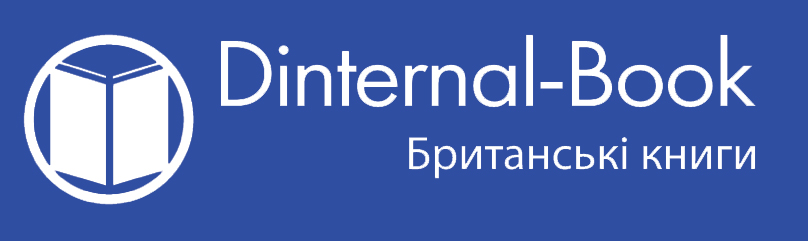                  Міжнародний освітньо-методичний центр Дінтернал-КнигаКалендарно-тематичне планування до навчально-методичного комплексу NEXT MOVE 4 (PEARSON)Навчальний рік   _____   Вчитель   ___________________________________ Клас  _________Календарно-тематичне планування: NEXT MOVE 4 (Семестр 1)Календарно-тематичне планування: NEXT MOVE 4 (Семестр 2)Вступний модуль: STARTER UNITТематика ситуативного спілкування: Я, мої друзі. Школа. Повсякденне життя. Цікаві моменти з минулого. Ключові компетентності: формулювати власну позицію; вивчати іноземну мову з використанням спеціальних програмних засобів, ігор, соціальних мереж; засобами іноземної мови популяризувати Україну, українську мову, культуру, традиції, критично оцінювати їх. Вступний модуль: STARTER UNITТематика ситуативного спілкування: Я, мої друзі. Школа. Повсякденне життя. Цікаві моменти з минулого. Ключові компетентності: формулювати власну позицію; вивчати іноземну мову з використанням спеціальних програмних засобів, ігор, соціальних мереж; засобами іноземної мови популяризувати Україну, українську мову, культуру, традиції, критично оцінювати їх. Вступний модуль: STARTER UNITТематика ситуативного спілкування: Я, мої друзі. Школа. Повсякденне життя. Цікаві моменти з минулого. Ключові компетентності: формулювати власну позицію; вивчати іноземну мову з використанням спеціальних програмних засобів, ігор, соціальних мереж; засобами іноземної мови популяризувати Україну, українську мову, культуру, традиції, критично оцінювати їх. Вступний модуль: STARTER UNITТематика ситуативного спілкування: Я, мої друзі. Школа. Повсякденне життя. Цікаві моменти з минулого. Ключові компетентності: формулювати власну позицію; вивчати іноземну мову з використанням спеціальних програмних засобів, ігор, соціальних мереж; засобами іноземної мови популяризувати Україну, українську мову, культуру, традиції, критично оцінювати їх. Вступний модуль: STARTER UNITТематика ситуативного спілкування: Я, мої друзі. Школа. Повсякденне життя. Цікаві моменти з минулого. Ключові компетентності: формулювати власну позицію; вивчати іноземну мову з використанням спеціальних програмних засобів, ігор, соціальних мереж; засобами іноземної мови популяризувати Україну, українську мову, культуру, традиції, критично оцінювати їх. Вступний модуль: STARTER UNITТематика ситуативного спілкування: Я, мої друзі. Школа. Повсякденне життя. Цікаві моменти з минулого. Ключові компетентності: формулювати власну позицію; вивчати іноземну мову з використанням спеціальних програмних засобів, ігор, соціальних мереж; засобами іноземної мови популяризувати Україну, українську мову, культуру, традиції, критично оцінювати їх. Вступний модуль: STARTER UNITТематика ситуативного спілкування: Я, мої друзі. Школа. Повсякденне життя. Цікаві моменти з минулого. Ключові компетентності: формулювати власну позицію; вивчати іноземну мову з використанням спеціальних програмних засобів, ігор, соціальних мереж; засобами іноземної мови популяризувати Україну, українську мову, культуру, традиції, критично оцінювати їх. Вступний модуль: STARTER UNITТематика ситуативного спілкування: Я, мої друзі. Школа. Повсякденне життя. Цікаві моменти з минулого. Ключові компетентності: формулювати власну позицію; вивчати іноземну мову з використанням спеціальних програмних засобів, ігор, соціальних мереж; засобами іноземної мови популяризувати Україну, українську мову, культуру, традиції, критично оцінювати їх. Вступний модуль: STARTER UNITТематика ситуативного спілкування: Я, мої друзі. Школа. Повсякденне життя. Цікаві моменти з минулого. Ключові компетентності: формулювати власну позицію; вивчати іноземну мову з використанням спеціальних програмних засобів, ігор, соціальних мереж; засобами іноземної мови популяризувати Україну, українську мову, культуру, традиції, критично оцінювати їх. Вступний модуль: STARTER UNITТематика ситуативного спілкування: Я, мої друзі. Школа. Повсякденне життя. Цікаві моменти з минулого. Ключові компетентності: формулювати власну позицію; вивчати іноземну мову з використанням спеціальних програмних засобів, ігор, соціальних мереж; засобами іноземної мови популяризувати Україну, українську мову, культуру, традиції, критично оцінювати їх. Вступний модуль: STARTER UNITТематика ситуативного спілкування: Я, мої друзі. Школа. Повсякденне життя. Цікаві моменти з минулого. Ключові компетентності: формулювати власну позицію; вивчати іноземну мову з використанням спеціальних програмних засобів, ігор, соціальних мереж; засобами іноземної мови популяризувати Україну, українську мову, культуру, традиції, критично оцінювати їх. Вступний модуль: STARTER UNITТематика ситуативного спілкування: Я, мої друзі. Школа. Повсякденне життя. Цікаві моменти з минулого. Ключові компетентності: формулювати власну позицію; вивчати іноземну мову з використанням спеціальних програмних засобів, ігор, соціальних мереж; засобами іноземної мови популяризувати Україну, українську мову, культуру, традиції, критично оцінювати їх. Вступний модуль: STARTER UNITТематика ситуативного спілкування: Я, мої друзі. Школа. Повсякденне життя. Цікаві моменти з минулого. Ключові компетентності: формулювати власну позицію; вивчати іноземну мову з використанням спеціальних програмних засобів, ігор, соціальних мереж; засобами іноземної мови популяризувати Україну, українську мову, культуру, традиції, критично оцінювати їх. Вступний модуль: STARTER UNITТематика ситуативного спілкування: Я, мої друзі. Школа. Повсякденне життя. Цікаві моменти з минулого. Ключові компетентності: формулювати власну позицію; вивчати іноземну мову з використанням спеціальних програмних засобів, ігор, соціальних мереж; засобами іноземної мови популяризувати Україну, українську мову, культуру, традиції, критично оцінювати їх. Вступний модуль: STARTER UNITТематика ситуативного спілкування: Я, мої друзі. Школа. Повсякденне життя. Цікаві моменти з минулого. Ключові компетентності: формулювати власну позицію; вивчати іноземну мову з використанням спеціальних програмних засобів, ігор, соціальних мереж; засобами іноземної мови популяризувати Україну, українську мову, культуру, традиції, критично оцінювати їх. Вступний модуль: STARTER UNITТематика ситуативного спілкування: Я, мої друзі. Школа. Повсякденне життя. Цікаві моменти з минулого. Ключові компетентності: формулювати власну позицію; вивчати іноземну мову з використанням спеціальних програмних засобів, ігор, соціальних мереж; засобами іноземної мови популяризувати Україну, українську мову, культуру, традиції, критично оцінювати їх. Вступний модуль: STARTER UNITТематика ситуативного спілкування: Я, мої друзі. Школа. Повсякденне життя. Цікаві моменти з минулого. Ключові компетентності: формулювати власну позицію; вивчати іноземну мову з використанням спеціальних програмних засобів, ігор, соціальних мереж; засобами іноземної мови популяризувати Україну, українську мову, культуру, традиції, критично оцінювати їх. Вступний модуль: STARTER UNITТематика ситуативного спілкування: Я, мої друзі. Школа. Повсякденне життя. Цікаві моменти з минулого. Ключові компетентності: формулювати власну позицію; вивчати іноземну мову з використанням спеціальних програмних засобів, ігор, соціальних мереж; засобами іноземної мови популяризувати Україну, українську мову, культуру, традиції, критично оцінювати їх. Вступний модуль: STARTER UNITТематика ситуативного спілкування: Я, мої друзі. Школа. Повсякденне життя. Цікаві моменти з минулого. Ключові компетентності: формулювати власну позицію; вивчати іноземну мову з використанням спеціальних програмних засобів, ігор, соціальних мереж; засобами іноземної мови популяризувати Україну, українську мову, культуру, традиції, критично оцінювати їх. Starter Unit:Ст. 4 Teacher’s Multi-ROM:Diagnostic testМій типовий день.Мій типовий день.Повідомляти про свої щоденні справи.Повідомляти про свої щоденні справи.Повідомляти про свої щоденні справи.Дієслово to be, have got, Present Simple, Present ContinuousДієслово to be, have got, Present Simple, Present ContinuousОбговорення літнього відпочинкуСтворення речень про цікаві моменти літнього відпочинкуПисьмо: Побудова простих та запитальних речень.Опис свого дняСтворення телефонної розмови за зразком ex.5Обговорення літнього відпочинкуСтворення речень про цікаві моменти літнього відпочинкуПисьмо: Побудова простих та запитальних речень.Опис свого дняСтворення телефонної розмови за зразком ex.5Наводить приклади свого внеску в життя громади.Визначає достовірність інформації.У спілкуванні дотримується толерантності та принципу «no hate speech» (мова проти ненависті – з англ.).Ст. 4Написання розповіді про свій літній відпочинокStarter Unit:Ст. 5Порівняння себе з іншими.Порівняння себе з іншими.Порівнювати себе з однолітками (риси характеру, уподобання).Порівнювати себе з однолітками (риси характеру, уподобання).Порівнювати себе з однолітками (риси характеру, уподобання).Прикметники для опис одягу  та характеру людиниПрикметники для опис одягу  та характеру людиниПрикметники для опис одягу  та характеру людиниComparative and superlative adj.Pronouns and possessive adj.Comparative and superlative adj.Pronouns and possessive adj.Читати та заповнювати пропуски. Писати свої речення за зразком вправи 11 для порівняння себе та своїх знайомих.Читати та заповнювати пропуски. Писати свої речення за зразком вправи 11 для порівняння себе та своїх знайомих.Наводить приклади свого внеску в життя громади.Визначає достовірність інформації.У спілкуванні дотримується толерантності та принципу «no hate speech» (мова проти ненависті – з англ.).Ст. 5Starter Unit:Ст. 6Чим я займаюсь у вільний час?Чим я займаюсь у вільний час?Описувати різні види дозвіддя. Описувати різні види дозвіддя. Описувати різні види дозвіддя. Словосполучення для опису хобі та проведення вільного часуСловосполучення для опису хобі та проведення вільного часуСловосполучення для опису хобі та проведення вільного часуПитальні словаSome/anyMuch/many/ a lot ofПитальні словаSome/anyMuch/many/ a lot ofОпис своїх інтересів та хобіВизначення предметів за допомогою питальних свівОпис своїх інтересів та хобіВизначення предметів за допомогою питальних свівНаводить приклади свого внеску в життя громади.Визначає достовірність інформації.У спілкуванні дотримується толерантності та принципу «no hate speech» (мова проти ненависті – з англ.).Ст. 6Starter Unit:Ст. 7Мій вчорашній день.Мій вчорашній день.Повідомляти час; описувати події у минулому.Повідомляти час; описувати події у минулому.Повідомляти час; описувати події у минулому.Почуття людини.Почуття людини.Почуття людини.Past Simple regular and irregular verbsAffirmatives, negatives and questionsPast Simple regular and irregular verbsAffirmatives, negatives and questionsПобудова речень у минулому часіПрезентація історії у минуломуНаписання речень про те, чим  ти займався учораРобота в парах: Запитання свого партнера про його минулий деньПобудова речень у минулому часіПрезентація історії у минуломуНаписання речень про те, чим  ти займався учораРобота в парах: Запитання свого партнера про його минулий деньСт. 7Starter Unit:Ст. 8-9Знайомтесь, це – мій друг!Знайомтесь, це – мій друг!Опис характеру  за зовнішності друга, його інтересів.Опис характеру  за зовнішності друга, його інтересів.Опис характеру  за зовнішності друга, його інтересів.What is she/he like?Is she/he interested in?Do a lot of…Likes/loves…What is she/he like?Is she/he interested in?Do a lot of…Likes/loves…Аудіювання: заповнення таблиціЧитання діалогів по роляхЧитання листівки, заповнення таблиці інформацією з листаАудіювання: заповнення таблиціЧитання діалогів по роляхЧитання листівки, заповнення таблиці інформацією з листаАудіювання: заповнення таблиціЧитання діалогів по роляхЧитання листівки, заповнення таблиці інформацією з листаСтворення діалогів за зразкомОпис своїх друзівПереказ листа  використовуючи інформаційну таблицюСтворення діалогів за зразкомОпис своїх друзівПереказ листа  використовуючи інформаційну таблицюСт. 9, Письмовий опис свого кращого друга за зразком листа на Ст. 9 Starter Unit:Ст. 8-9Знайомтесь, це – мій друг!Знайомтесь, це – мій друг!Описувати (письмово) друга (характер, зовнішність, уподобання).Описувати (письмово) друга (характер, зовнішність, уподобання).Описувати (письмово) друга (характер, зовнішність, уподобання).Опис характеру  за зовнішності друга, його інтересів.Опис характеру  за зовнішності друга, його інтересів.Опис характеру  за зовнішності друга, його інтересів.What is she/he like?Is she/he interested in?Do a lot of…Likes/loves…What is she/he like?Is she/he interested in?Do a lot of…Likes/loves…Аудіювання: заповнення таблиціЧитання діалогів по роляхЧитання листівки, заповнення таблиці інформацією з листаАудіювання: заповнення таблиціЧитання діалогів по роляхЧитання листівки, заповнення таблиці інформацією з листаАудіювання: заповнення таблиціЧитання діалогів по роляхЧитання листівки, заповнення таблиці інформацією з листаСтворення діалогів за зразкомОпис своїх друзівПереказ листа  використовуючи інформаційну таблицюСтворення діалогів за зразкомОпис своїх друзівПереказ листа  використовуючи інформаційну таблицюСт. 9, Письмовий опис свого кращого друга за зразком листа на Ст. 9 Модуль 1: DIFFERENT LIVESТематика ситуативного спілкування: Один день з мого життя. Цікаві події у минулому.Ключові компетентності: ініціювати усну, писемну, зокрема онлайн взаємодію іноземною мовою для розв’язання конкретної життєвої проблеми; співпрацювати з іншими на результат, спілкуючись іноземною мовою; створювати інформаційні об’єкти іноземними мовами; Модуль 1: DIFFERENT LIVESТематика ситуативного спілкування: Один день з мого життя. Цікаві події у минулому.Ключові компетентності: ініціювати усну, писемну, зокрема онлайн взаємодію іноземною мовою для розв’язання конкретної життєвої проблеми; співпрацювати з іншими на результат, спілкуючись іноземною мовою; створювати інформаційні об’єкти іноземними мовами; Модуль 1: DIFFERENT LIVESТематика ситуативного спілкування: Один день з мого життя. Цікаві події у минулому.Ключові компетентності: ініціювати усну, писемну, зокрема онлайн взаємодію іноземною мовою для розв’язання конкретної життєвої проблеми; співпрацювати з іншими на результат, спілкуючись іноземною мовою; створювати інформаційні об’єкти іноземними мовами; Модуль 1: DIFFERENT LIVESТематика ситуативного спілкування: Один день з мого життя. Цікаві події у минулому.Ключові компетентності: ініціювати усну, писемну, зокрема онлайн взаємодію іноземною мовою для розв’язання конкретної життєвої проблеми; співпрацювати з іншими на результат, спілкуючись іноземною мовою; створювати інформаційні об’єкти іноземними мовами; Модуль 1: DIFFERENT LIVESТематика ситуативного спілкування: Один день з мого життя. Цікаві події у минулому.Ключові компетентності: ініціювати усну, писемну, зокрема онлайн взаємодію іноземною мовою для розв’язання конкретної життєвої проблеми; співпрацювати з іншими на результат, спілкуючись іноземною мовою; створювати інформаційні об’єкти іноземними мовами; Модуль 1: DIFFERENT LIVESТематика ситуативного спілкування: Один день з мого життя. Цікаві події у минулому.Ключові компетентності: ініціювати усну, писемну, зокрема онлайн взаємодію іноземною мовою для розв’язання конкретної життєвої проблеми; співпрацювати з іншими на результат, спілкуючись іноземною мовою; створювати інформаційні об’єкти іноземними мовами; Модуль 1: DIFFERENT LIVESТематика ситуативного спілкування: Один день з мого життя. Цікаві події у минулому.Ключові компетентності: ініціювати усну, писемну, зокрема онлайн взаємодію іноземною мовою для розв’язання конкретної життєвої проблеми; співпрацювати з іншими на результат, спілкуючись іноземною мовою; створювати інформаційні об’єкти іноземними мовами; Модуль 1: DIFFERENT LIVESТематика ситуативного спілкування: Один день з мого життя. Цікаві події у минулому.Ключові компетентності: ініціювати усну, писемну, зокрема онлайн взаємодію іноземною мовою для розв’язання конкретної життєвої проблеми; співпрацювати з іншими на результат, спілкуючись іноземною мовою; створювати інформаційні об’єкти іноземними мовами; Модуль 1: DIFFERENT LIVESТематика ситуативного спілкування: Один день з мого життя. Цікаві події у минулому.Ключові компетентності: ініціювати усну, писемну, зокрема онлайн взаємодію іноземною мовою для розв’язання конкретної життєвої проблеми; співпрацювати з іншими на результат, спілкуючись іноземною мовою; створювати інформаційні об’єкти іноземними мовами; Модуль 1: DIFFERENT LIVESТематика ситуативного спілкування: Один день з мого життя. Цікаві події у минулому.Ключові компетентності: ініціювати усну, писемну, зокрема онлайн взаємодію іноземною мовою для розв’язання конкретної життєвої проблеми; співпрацювати з іншими на результат, спілкуючись іноземною мовою; створювати інформаційні об’єкти іноземними мовами; Модуль 1: DIFFERENT LIVESТематика ситуативного спілкування: Один день з мого життя. Цікаві події у минулому.Ключові компетентності: ініціювати усну, писемну, зокрема онлайн взаємодію іноземною мовою для розв’язання конкретної життєвої проблеми; співпрацювати з іншими на результат, спілкуючись іноземною мовою; створювати інформаційні об’єкти іноземними мовами; Модуль 1: DIFFERENT LIVESТематика ситуативного спілкування: Один день з мого життя. Цікаві події у минулому.Ключові компетентності: ініціювати усну, писемну, зокрема онлайн взаємодію іноземною мовою для розв’язання конкретної життєвої проблеми; співпрацювати з іншими на результат, спілкуючись іноземною мовою; створювати інформаційні об’єкти іноземними мовами; Модуль 1: DIFFERENT LIVESТематика ситуативного спілкування: Один день з мого життя. Цікаві події у минулому.Ключові компетентності: ініціювати усну, писемну, зокрема онлайн взаємодію іноземною мовою для розв’язання конкретної життєвої проблеми; співпрацювати з іншими на результат, спілкуючись іноземною мовою; створювати інформаційні об’єкти іноземними мовами; Модуль 1: DIFFERENT LIVESТематика ситуативного спілкування: Один день з мого життя. Цікаві події у минулому.Ключові компетентності: ініціювати усну, писемну, зокрема онлайн взаємодію іноземною мовою для розв’язання конкретної життєвої проблеми; співпрацювати з іншими на результат, спілкуючись іноземною мовою; створювати інформаційні об’єкти іноземними мовами; Модуль 1: DIFFERENT LIVESТематика ситуативного спілкування: Один день з мого життя. Цікаві події у минулому.Ключові компетентності: ініціювати усну, писемну, зокрема онлайн взаємодію іноземною мовою для розв’язання конкретної життєвої проблеми; співпрацювати з іншими на результат, спілкуючись іноземною мовою; створювати інформаційні об’єкти іноземними мовами; Модуль 1: DIFFERENT LIVESТематика ситуативного спілкування: Один день з мого життя. Цікаві події у минулому.Ключові компетентності: ініціювати усну, писемну, зокрема онлайн взаємодію іноземною мовою для розв’язання конкретної життєвої проблеми; співпрацювати з іншими на результат, спілкуючись іноземною мовою; створювати інформаційні об’єкти іноземними мовами; Модуль 1: DIFFERENT LIVESТематика ситуативного спілкування: Один день з мого життя. Цікаві події у минулому.Ключові компетентності: ініціювати усну, писемну, зокрема онлайн взаємодію іноземною мовою для розв’язання конкретної життєвої проблеми; співпрацювати з іншими на результат, спілкуючись іноземною мовою; створювати інформаційні об’єкти іноземними мовами; Модуль 1: DIFFERENT LIVESТематика ситуативного спілкування: Один день з мого життя. Цікаві події у минулому.Ключові компетентності: ініціювати усну, писемну, зокрема онлайн взаємодію іноземною мовою для розв’язання конкретної життєвої проблеми; співпрацювати з іншими на результат, спілкуючись іноземною мовою; створювати інформаційні об’єкти іноземними мовами; Модуль 1: DIFFERENT LIVESТематика ситуативного спілкування: Один день з мого життя. Цікаві події у минулому.Ключові компетентності: ініціювати усну, писемну, зокрема онлайн взаємодію іноземною мовою для розв’язання конкретної життєвої проблеми; співпрацювати з іншими на результат, спілкуючись іноземною мовою; створювати інформаційні об’єкти іноземними мовами; Unit 1:Ст. 10Яку професію ти обереш?Яку професію ти обереш?Формулювати визначення збірних іменників.Формулювати визначення збірних іменників.Формулювати визначення збірних іменників.Збірні іменникиЗбірні іменникиЗбірні іменникиНаголос у збірних іменникахНаголос у збірних іменникахЧитання: встановлення відповідностіЧитання: встановлення відповідностіЧитання: встановлення відповідностіЧитання: встановлення відповідностіДискутує довкола питань про свою роль і місце у сучасному мультилінгвальному та полікультурному середовищі.Демонструє розуміння цінності культурного розмаїття та потреби жити разом у мирі.Формулює особисті  ціннісні пріоритети.Ст. 8Unit 1:Ст. 11Де хотів би жити ти?Де хотів би жити ти?Виявляти детальну інформацію у прочитаному тексті та говорити про різні стилі життя підлітків. Виявляти детальну інформацію у прочитаному тексті та говорити про різні стилі життя підлітків. Виявляти детальну інформацію у прочитаному тексті та говорити про різні стилі життя підлітків. Читання: відповіді на питанняЧитання: відповіді на питанняЧитання: відповіді на питанняЧитання: відповіді на питанняНаписання плану до текстівПереказ текстів по ролях за планом. Дискутує довкола питань про свою роль і місце у сучасному мультилінгвальному та полікультурному середовищі.Демонструє розуміння цінності культурного розмаїття та потреби жити разом у мирі.Формулює особисті  ціннісні пріоритети.Ст. 9Unit 1:Ст. 12Мій стиль життя.Мій стиль життя.Детально описувати події/дії у минулому.Детально описувати події/дії у минулому.Детально описувати події/дії у минулому.Past Simple and Past Continuous (affirmative, negative, questions)Past Simple and Past Continuous (affirmative, negative, questions)Індивідуальна робота над вправами, перевірка в парах та групах.Дискутує довкола питань про свою роль і місце у сучасному мультилінгвальному та полікультурному середовищі.Демонструє розуміння цінності культурного розмаїття та потреби жити разом у мирі.Формулює особисті  ціннісні пріоритети.Ст. 10-11впр. 1-5Unit 1:Ст. 13Робота влітку.Робота влітку.Створювати короткі діалоги з використання фразових дієслів. Створювати короткі діалоги з використання фразових дієслів. Створювати короткі діалоги з використання фразових дієслів. Фразові дієсловаФразові дієсловаФразові дієсловаАудіювання: встановлення відповідностіАудіювання: встановлення відповідностіАудіювання: встановлення відповідностіАудіювання: встановлення відповідностіРобота в парах: створення діалогів. Говоріння: презентація діалогівДискутує довкола питань про свою роль і місце у сучасному мультилінгвальному та полікультурному середовищі.Демонструє розуміння цінності культурного розмаїття та потреби жити разом у мирі.Формулює особисті  ціннісні пріоритети.Ст. 11впр. 1-4Unit 1:Ст. 14-15Знайомтесь – моя сестра!Знайомтесь – моя сестра!Розігрувати діалог по ролях.Розігрувати діалог по ролях.Розігрувати діалог по ролях.Підсилювальні слова so/such/reallyПідсилювальні слова so/such/reallyПідсилювальні слова so/such/reallyАудіювання: відповіді на запитання Читання: опрацювання діалогу в парахАудіювання: відповіді на запитання Читання: опрацювання діалогу в парахАудіювання: відповіді на запитання Читання: опрацювання діалогу в парахАудіювання: відповіді на запитання Читання: опрацювання діалогу в парахРобота в парах: створення діалогів за зразкомДискутує довкола питань про свою роль і місце у сучасному мультилінгвальному та полікультурному середовищі.Демонструє розуміння цінності культурного розмаїття та потреби жити разом у мирі.Формулює особисті  ціннісні пріоритети.Ст. 12Unit 1:Ст. 14-15Мої звички у минулому.Мої звички у минулому.Говорити про минулі звички.Говорити про минулі звички.Говорити про минулі звички.Структура Used to(affirmative, negative, questions)Структура Used to(affirmative, negative, questions)Письмо: закінчення реченьДискутує довкола питань про свою роль і місце у сучасному мультилінгвальному та полікультурному середовищі.Демонструє розуміння цінності культурного розмаїття та потреби жити разом у мирі.Формулює особисті  ціннісні пріоритети.Ст. 13Unit 1:Ст. 16Зміни у житті. Зміни у житті. Виявляти детальну інформацію у прочитаному/почутому тексті та говорити про відомих людей.Виявляти детальну інформацію у прочитаному/почутому тексті та говорити про відомих людей.Виявляти детальну інформацію у прочитаному/почутому тексті та говорити про відомих людей.Хобі, захопленняХобі, захопленняХобі, захопленняЧитання, відповіді на запитання Аудіювання: встановлення відповідностіЧитання, відповіді на запитання Аудіювання: встановлення відповідностіЧитання, відповіді на запитання Аудіювання: встановлення відповідностіЧитання, відповіді на запитання Аудіювання: встановлення відповідностіДискутує довкола питань про свою роль і місце у сучасному мультилінгвальному та полікультурному середовищі.Демонструє розуміння цінності культурного розмаїття та потреби жити разом у мирі.Формулює особисті  ціннісні пріоритети.Ст. 14Unit 1:Ст. 17Чудовий день.Чудовий день.Писати розповідь про незвичайний день.Писати розповідь про незвичайний день.Писати розповідь про незвичайний день.Читання, відповіді на питання за текстомЧитання, відповіді на питання за текстомЧитання, відповіді на питання за текстомЧитання, відповіді на питання за текстомПисьмо: розповідьДискутує довкола питань про свою роль і місце у сучасному мультилінгвальному та полікультурному середовищі.Демонструє розуміння цінності культурного розмаїття та потреби жити разом у мирі.Формулює особисті  ціннісні пріоритети.Ст. 15Unit 1:Ст. 18Пригадаймо вивчене!Пригадаймо вивчене!Використовувати ефективні навчальні стратегії для вивчення мови відповідно до власного стилю навчання. Використовувати ефективні навчальні стратегії для вивчення мови відповідно до власного стилю навчання. Використовувати ефективні навчальні стратегії для вивчення мови відповідно до власного стилю навчання. Консолідація лексичного матеріалу (Unit 1)Консолідація лексичного матеріалу (Unit 1)Консолідація лексичного матеріалу (Unit 1)Консолідація граматичного матеріалу (Unit 1)Консолідація граматичного матеріалу (Unit 1)Диктант.Дискутує довкола питань про свою роль і місце у сучасному мультилінгвальному та полікультурному середовищі.Демонструє розуміння цінності культурного розмаїття та потреби жити разом у мирі.Формулює особисті  ціннісні пріоритети.Ст. 127Unit 1:Ст. 19Куди зникають бджоли?Куди зникають бджоли?Розуміти деталі у прочитаному/почутому тексті та відповідати на питання.Розуміти деталі у прочитаному/почутому тексті та відповідати на питання.Розуміти деталі у прочитаному/почутому тексті та відповідати на питання.Читання: відповіді на питання, встановлення відповідності. (CLIL:Biology)Аудіювання: визначення правильної відповідіЧитання: відповіді на питання, встановлення відповідності. (CLIL:Biology)Аудіювання: визначення правильної відповідіЧитання: відповіді на питання, встановлення відповідності. (CLIL:Biology)Аудіювання: визначення правильної відповідіЧитання: відповіді на питання, встановлення відповідності. (CLIL:Biology)Аудіювання: визначення правильної відповідіДискутує довкола питань про свою роль і місце у сучасному мультилінгвальному та полікультурному середовищі.Демонструє розуміння цінності культурного розмаїття та потреби жити разом у мирі.Формулює особисті  ціннісні пріоритети.Підготовка до проекту Unit 1:Ст. 19Проектна робота: Дивовижні метелики (комахи)Проектна робота: Дивовижні метелики (комахи)Співпрацювати з іншими на результат, спілкуючись іноземною мовою.Співпрацювати з іншими на результат, спілкуючись іноземною мовою.Співпрацювати з іншими на результат, спілкуючись іноземною мовою.Екологічні проблеми та їх наслідки Екологічні проблеми та їх наслідки Екологічні проблеми та їх наслідки Робота в парах та групах: створення проектуЗавершення проектуUnit 1:WB Ст. 86-87Події у минуломуПодії у минуломуВикористовувати різні форми минулого часу для опису звичок та подій.Використовувати різні форми минулого часу для опису звичок та подій.Використовувати різні форми минулого часу для опису звичок та подій.Past Simple vs Past continuousPast Simple vs Past continuousPast Simple vs Past continuousПисьмо: заповнення пропусків, порядок слів у реченні. Ст. 86-87Unit 1: WB Ст. 104Ст. 123Цікаві професіїЦікаві професіїВикористовувати ефективні навчальні стратегії для вивчення мови відповідно до власного стилю навчання. Використовувати ефективні навчальні стратегії для вивчення мови відповідно до власного стилю навчання. Використовувати ефективні навчальні стратегії для вивчення мови відповідно до власного стилю навчання. Професій, атрибути професійПрофесій, атрибути професійПрофесій, атрибути професійНаголос у збірних іменникахНаголос у збірних іменникахСт. 104Unit 1: WB Ст. 113Що у тебе нового?Що у тебе нового?Оцінювати власні навчальні досягнення.Оцінювати власні навчальні досягнення.Оцінювати власні навчальні досягнення.Аудіювання: встановлення відповідностіАудіювання: встановлення відповідностіСлухати, читати, заповнювати пропускиСлухати, читати, заповнювати пропускиСлухати, читати, заповнювати пропускиСлухати, читати, заповнювати пропускиПідсилювальні конструкції у мовіПідготувати діалогUnit 1:Teacher’s Multi-ROMНаші улюблені казки.Наші улюблені казки.Планувати свою письмову відповідьПланувати свою письмову відповідьПланувати свою письмову відповідьПланувати свою письмову відповідьPhotocopiable materials: Grammar activities 1(*/**);  Vocabulary activities 1(*/**) ; Reading and Listening 1(*/**);Photocopiable materials: Grammar activities 1(*/**);  Vocabulary activities 1(*/**) ; Reading and Listening 1(*/**);Photocopiable materials: Grammar activities 1(*/**);  Vocabulary activities 1(*/**) ; Reading and Listening 1(*/**);Photocopiable materials: Grammar activities 1(*/**);  Vocabulary activities 1(*/**) ; Reading and Listening 1(*/**);Photocopiable materials: Grammar activities 1(*/**);  Vocabulary activities 1(*/**) ; Reading and Listening 1(*/**);Photocopiable materials: Grammar activities 1(*/**);  Vocabulary activities 1(*/**) ; Reading and Listening 1(*/**);Photocopiable materials: Grammar activities 1(*/**);  Vocabulary activities 1(*/**) ; Reading and Listening 1(*/**);Photocopiable materials: Grammar activities 1(*/**);  Vocabulary activities 1(*/**) ; Reading and Listening 1(*/**);Photocopiable materials: Grammar activities 1(*/**);  Vocabulary activities 1(*/**) ; Reading and Listening 1(*/**);Написати казкуUnit 1:Teacher’s Multi-ROMЦікава історіяЦікава історіяПисати історіюПисати історіюПисати історіюПисати історіюPhotocopiable materials: Speaking ; Writing ;Photocopiable materials: Speaking ; Writing ;Photocopiable materials: Speaking ; Writing ;Photocopiable materials: Speaking ; Writing ;Photocopiable materials: Speaking ; Writing ;Photocopiable materials: Speaking ; Writing ;Photocopiable materials: Speaking ; Writing ;Photocopiable materials: Speaking ; Writing ;Photocopiable materials: Speaking ; Writing ;Закінчити написання історіїUnit 1:Teacher’s Multi-ROMСистематизація та узагальнення вивченого матеріалуСистематизація та узагальнення вивченого матеріалуАналізувати результати власних навчальних досягненьАналізувати результати власних навчальних досягненьАналізувати результати власних навчальних досягненьАналізувати результати власних навчальних досягненьPhotocopiable materials: Language test 1 (A*, B* або A**, B**)Photocopiable materials: Language test 1 (A*, B* або A**, B**)Photocopiable materials: Language test 1 (A*, B* або A**, B**)Photocopiable materials: Language test 1 (A*, B* або A**, B**)Photocopiable materials: Language test 1 (A*, B* або A**, B**)Photocopiable materials: Language test 1 (A*, B* або A**, B**)Photocopiable materials: Language test 1 (A*, B* або A**, B**)Photocopiable materials: Language test 1 (A*, B* або A**, B**)Photocopiable materials: Language test 1 (A*, B* або A**, B**)Модуль 2: AIMING HIGHТематика ситуативного спілкування: Мої мрії та прагнення (назви професій, незвичайний досвіт, новини)Ключові компетентності: генерувати нові ідеї, переконувати в їх доцільності та об’єднувати однодумців задля втілення цих ідей у життя; критично оцінювати інформацію з різних іншомовних джерел; ініціювати усну, писемну, зокрема онлайн взаємодію іноземною мовою для розв’язання конкретної життєвої проблеми; Модуль 2: AIMING HIGHТематика ситуативного спілкування: Мої мрії та прагнення (назви професій, незвичайний досвіт, новини)Ключові компетентності: генерувати нові ідеї, переконувати в їх доцільності та об’єднувати однодумців задля втілення цих ідей у життя; критично оцінювати інформацію з різних іншомовних джерел; ініціювати усну, писемну, зокрема онлайн взаємодію іноземною мовою для розв’язання конкретної життєвої проблеми; Модуль 2: AIMING HIGHТематика ситуативного спілкування: Мої мрії та прагнення (назви професій, незвичайний досвіт, новини)Ключові компетентності: генерувати нові ідеї, переконувати в їх доцільності та об’єднувати однодумців задля втілення цих ідей у життя; критично оцінювати інформацію з різних іншомовних джерел; ініціювати усну, писемну, зокрема онлайн взаємодію іноземною мовою для розв’язання конкретної життєвої проблеми; Модуль 2: AIMING HIGHТематика ситуативного спілкування: Мої мрії та прагнення (назви професій, незвичайний досвіт, новини)Ключові компетентності: генерувати нові ідеї, переконувати в їх доцільності та об’єднувати однодумців задля втілення цих ідей у життя; критично оцінювати інформацію з різних іншомовних джерел; ініціювати усну, писемну, зокрема онлайн взаємодію іноземною мовою для розв’язання конкретної життєвої проблеми; Модуль 2: AIMING HIGHТематика ситуативного спілкування: Мої мрії та прагнення (назви професій, незвичайний досвіт, новини)Ключові компетентності: генерувати нові ідеї, переконувати в їх доцільності та об’єднувати однодумців задля втілення цих ідей у життя; критично оцінювати інформацію з різних іншомовних джерел; ініціювати усну, писемну, зокрема онлайн взаємодію іноземною мовою для розв’язання конкретної життєвої проблеми; Модуль 2: AIMING HIGHТематика ситуативного спілкування: Мої мрії та прагнення (назви професій, незвичайний досвіт, новини)Ключові компетентності: генерувати нові ідеї, переконувати в їх доцільності та об’єднувати однодумців задля втілення цих ідей у життя; критично оцінювати інформацію з різних іншомовних джерел; ініціювати усну, писемну, зокрема онлайн взаємодію іноземною мовою для розв’язання конкретної життєвої проблеми; Модуль 2: AIMING HIGHТематика ситуативного спілкування: Мої мрії та прагнення (назви професій, незвичайний досвіт, новини)Ключові компетентності: генерувати нові ідеї, переконувати в їх доцільності та об’єднувати однодумців задля втілення цих ідей у життя; критично оцінювати інформацію з різних іншомовних джерел; ініціювати усну, писемну, зокрема онлайн взаємодію іноземною мовою для розв’язання конкретної життєвої проблеми; Модуль 2: AIMING HIGHТематика ситуативного спілкування: Мої мрії та прагнення (назви професій, незвичайний досвіт, новини)Ключові компетентності: генерувати нові ідеї, переконувати в їх доцільності та об’єднувати однодумців задля втілення цих ідей у життя; критично оцінювати інформацію з різних іншомовних джерел; ініціювати усну, писемну, зокрема онлайн взаємодію іноземною мовою для розв’язання конкретної життєвої проблеми; Модуль 2: AIMING HIGHТематика ситуативного спілкування: Мої мрії та прагнення (назви професій, незвичайний досвіт, новини)Ключові компетентності: генерувати нові ідеї, переконувати в їх доцільності та об’єднувати однодумців задля втілення цих ідей у життя; критично оцінювати інформацію з різних іншомовних джерел; ініціювати усну, писемну, зокрема онлайн взаємодію іноземною мовою для розв’язання конкретної життєвої проблеми; Модуль 2: AIMING HIGHТематика ситуативного спілкування: Мої мрії та прагнення (назви професій, незвичайний досвіт, новини)Ключові компетентності: генерувати нові ідеї, переконувати в їх доцільності та об’єднувати однодумців задля втілення цих ідей у життя; критично оцінювати інформацію з різних іншомовних джерел; ініціювати усну, писемну, зокрема онлайн взаємодію іноземною мовою для розв’язання конкретної життєвої проблеми; Модуль 2: AIMING HIGHТематика ситуативного спілкування: Мої мрії та прагнення (назви професій, незвичайний досвіт, новини)Ключові компетентності: генерувати нові ідеї, переконувати в їх доцільності та об’єднувати однодумців задля втілення цих ідей у життя; критично оцінювати інформацію з різних іншомовних джерел; ініціювати усну, писемну, зокрема онлайн взаємодію іноземною мовою для розв’язання конкретної життєвої проблеми; Модуль 2: AIMING HIGHТематика ситуативного спілкування: Мої мрії та прагнення (назви професій, незвичайний досвіт, новини)Ключові компетентності: генерувати нові ідеї, переконувати в їх доцільності та об’єднувати однодумців задля втілення цих ідей у життя; критично оцінювати інформацію з різних іншомовних джерел; ініціювати усну, писемну, зокрема онлайн взаємодію іноземною мовою для розв’язання конкретної життєвої проблеми; Модуль 2: AIMING HIGHТематика ситуативного спілкування: Мої мрії та прагнення (назви професій, незвичайний досвіт, новини)Ключові компетентності: генерувати нові ідеї, переконувати в їх доцільності та об’єднувати однодумців задля втілення цих ідей у життя; критично оцінювати інформацію з різних іншомовних джерел; ініціювати усну, писемну, зокрема онлайн взаємодію іноземною мовою для розв’язання конкретної життєвої проблеми; Модуль 2: AIMING HIGHТематика ситуативного спілкування: Мої мрії та прагнення (назви професій, незвичайний досвіт, новини)Ключові компетентності: генерувати нові ідеї, переконувати в їх доцільності та об’єднувати однодумців задля втілення цих ідей у життя; критично оцінювати інформацію з різних іншомовних джерел; ініціювати усну, писемну, зокрема онлайн взаємодію іноземною мовою для розв’язання конкретної життєвої проблеми; Модуль 2: AIMING HIGHТематика ситуативного спілкування: Мої мрії та прагнення (назви професій, незвичайний досвіт, новини)Ключові компетентності: генерувати нові ідеї, переконувати в їх доцільності та об’єднувати однодумців задля втілення цих ідей у життя; критично оцінювати інформацію з різних іншомовних джерел; ініціювати усну, писемну, зокрема онлайн взаємодію іноземною мовою для розв’язання конкретної життєвої проблеми; Модуль 2: AIMING HIGHТематика ситуативного спілкування: Мої мрії та прагнення (назви професій, незвичайний досвіт, новини)Ключові компетентності: генерувати нові ідеї, переконувати в їх доцільності та об’єднувати однодумців задля втілення цих ідей у життя; критично оцінювати інформацію з різних іншомовних джерел; ініціювати усну, писемну, зокрема онлайн взаємодію іноземною мовою для розв’язання конкретної життєвої проблеми; Модуль 2: AIMING HIGHТематика ситуативного спілкування: Мої мрії та прагнення (назви професій, незвичайний досвіт, новини)Ключові компетентності: генерувати нові ідеї, переконувати в їх доцільності та об’єднувати однодумців задля втілення цих ідей у життя; критично оцінювати інформацію з різних іншомовних джерел; ініціювати усну, писемну, зокрема онлайн взаємодію іноземною мовою для розв’язання конкретної життєвої проблеми; Модуль 2: AIMING HIGHТематика ситуативного спілкування: Мої мрії та прагнення (назви професій, незвичайний досвіт, новини)Ключові компетентності: генерувати нові ідеї, переконувати в їх доцільності та об’єднувати однодумців задля втілення цих ідей у життя; критично оцінювати інформацію з різних іншомовних джерел; ініціювати усну, писемну, зокрема онлайн взаємодію іноземною мовою для розв’язання конкретної життєвої проблеми; Модуль 2: AIMING HIGHТематика ситуативного спілкування: Мої мрії та прагнення (назви професій, незвичайний досвіт, новини)Ключові компетентності: генерувати нові ідеї, переконувати в їх доцільності та об’єднувати однодумців задля втілення цих ідей у життя; критично оцінювати інформацію з різних іншомовних джерел; ініціювати усну, писемну, зокрема онлайн взаємодію іноземною мовою для розв’язання конкретної життєвої проблеми; Unit 2:Ст. 20Unit 2:Ст. 20Здійснення мрій.Здійснення мрій.Утворювати збірні іменники; переказувати історію.Утворювати збірні іменники; переказувати історію.Словосполучення з дієсловами make, go and keep  Словосполучення з дієсловами make, go and keep  Словосполучення з дієсловами make, go and keep  Словосполучення з дієсловами make, go and keep  Аудіювання: встановлення відповідностіАудіювання: встановлення відповідностіАудіювання: встановлення відповідностіРобота в парах та групах: описати картинкиРобота в парах та групах: описати картинкиОбговорює громадянську позицію та власні погляди на різноманітні соціальні проблеми своєї країни та світового простору.Визначає достовірність інформації.Надає рекомендації щодо дотримання здорового способу життя.Ст. 16Unit 2:Ст. 21Unit 2:Ст. 21Дитячі досягнення.Дитячі досягнення.Розуміти загальний зміст та деталі у прочитаному  тексті та розповідати про місця для занять спорту у своїй місцевості.Розуміти загальний зміст та деталі у прочитаному  тексті та розповідати про місця для занять спорту у своїй місцевості.Читання: відповіді на питання.Читання: відповіді на питання.Читання: відповіді на питання.Робота в парах та групах: розпитати про місця для занять спортомРобота в парах та групах: розпитати про місця для занять спортомОбговорює громадянську позицію та власні погляди на різноманітні соціальні проблеми своєї країни та світового простору.Визначає достовірність інформації.Надає рекомендації щодо дотримання здорового способу життя.Ст. 17Unit 2:Ст. 22Unit 2:Ст. 22Мій життєвий досвід.Мій життєвий досвід.Розповідати про події зі свого життя.Розповідати про події зі свого життя.Present Perfect. Робота в парах та групах: що ти встиг зробити сьогодні?Робота в парах та групах: що ти встиг зробити сьогодні?Обговорює громадянську позицію та власні погляди на різноманітні соціальні проблеми своєї країни та світового простору.Визначає достовірність інформації.Надає рекомендації щодо дотримання здорового способу життя.Ст. 18Unit 2:Ст. 23Unit 2:Ст. 23Яка твоя професія?Яка твоя професія?Описувати види занять людей різних професій.Описувати види занять людей різних професій.Суфікси для утворення назв професійСуфікси для утворення назв професійСуфікси для утворення назв професійСуфікси для утворення назв професійСловотворення.Робота в парах: описування професій та інструментів праці.Робота в парах: описування професій та інструментів праці.Обговорює громадянську позицію та власні погляди на різноманітні соціальні проблеми своєї країни та світового простору.Визначає достовірність інформації.Надає рекомендації щодо дотримання здорового способу життя.Ст. 19Unit 2:Ст. 24-25Unit 2:Ст. 24-25Чудова новина!Чудова новина!Повідомляти про/реагувати на новини.Повідомляти про/реагувати на новини.Фрази для обговорення новин.Фрази для обговорення новин.Фрази для обговорення новин.Фрази для обговорення новин.Аудіювання: відповіді на питання.Аудіювання: відповіді на питання.Аудіювання: відповіді на питання.Говоріння: побудова діалогу за зразком про надання нової інформації та реагування на неї.Говоріння: побудова діалогу за зразком про надання нової інформації та реагування на неї.Обговорює громадянську позицію та власні погляди на різноманітні соціальні проблеми своєї країни та світового простору.Визначає достовірність інформації.Надає рекомендації щодо дотримання здорового способу життя.Ст. 20Unit 2:Ст. 24-25Unit 2:Ст. 24-25Що нового?Що нового?Обмінюватися інформацією про свої досягнення. Обмінюватися інформацією про свої досягнення. Present Perfect vs Past SimpleЧитання: встановлення відповідностіЧитання: встановлення відповідностіЧитання: встановлення відповідностіГоворіння: складання речень та побудова запитань з теми незвичних досягнень.Говоріння: складання речень та побудова запитань з теми незвичних досягнень.Обговорює громадянську позицію та власні погляди на різноманітні соціальні проблеми своєї країни та світового простору.Визначає достовірність інформації.Надає рекомендації щодо дотримання здорового способу життя.Ст. 21Unit 2:Ст. 26Unit 2:Ст. 26Ніколи не пізно вчитися новому.Ніколи не пізно вчитися новому.Надавати інформацію про свої уподобання в мистецтві. Надавати інформацію про свої уподобання в мистецтві. Читання: відповіді на запитання. Встановлення відповідностіАудіювання: встановлення відповідностіЧитання: відповіді на запитання. Встановлення відповідностіАудіювання: встановлення відповідностіЧитання: відповіді на запитання. Встановлення відповідностіАудіювання: встановлення відповідностіГоворіння: обговорення в парах музикальних уподобань.Говоріння: обговорення в парах музикальних уподобань.Обговорює громадянську позицію та власні погляди на різноманітні соціальні проблеми своєї країни та світового простору.Визначає достовірність інформації.Надає рекомендації щодо дотримання здорового способу життя.Ст. 22Unit 2:Ст. 27Unit 2:Ст. 27Написання біографії.Написання біографії.Писати біографію відомої людини.Писати біографію відомої людини.Прийменники часу: ago, during, in, the following, later, after, whenПрийменники часу: ago, during, in, the following, later, after, whenПрийменники часу: ago, during, in, the following, later, after, whenПрийменники часу: ago, during, in, the following, later, after, whenЧитання: вибір правильної відповідіЧитання: вибір правильної відповідіЧитання: вибір правильної відповідіПисьмо: створення біографічного описуПисьмо: створення біографічного описуОбговорює громадянську позицію та власні погляди на різноманітні соціальні проблеми своєї країни та світового простору.Визначає достовірність інформації.Надає рекомендації щодо дотримання здорового способу життя.Ст. 23Unit 2:Teacher’s Multi-ROMписьмоUnit 2:Teacher’s Multi-ROMписьмоКоротка біографія людей.Коротка біографія людей.Писати біографію відомої людини.Писати біографію відомої людини.Photocopiable materials: Writing Photocopiable materials: Writing Photocopiable materials: Writing Photocopiable materials: Writing Photocopiable materials: Writing Photocopiable materials: Writing Photocopiable materials: Writing Photocopiable materials: Writing Photocopiable materials: Writing Photocopiable materials: Writing Обговорює громадянську позицію та власні погляди на різноманітні соціальні проблеми своєї країни та світового простору.Визначає достовірність інформації.Надає рекомендації щодо дотримання здорового способу життя.Teacher’s Multi-ROMДиск-письмоUnit 2 Unit 2:Ст. 28Unit 2:Ст. 28Пригадаймо вивчене!Пригадаймо вивчене!Використовувати ефективні навчальні стратегії для вивчення мови відповідно до власного стилю навчання. Використовувати ефективні навчальні стратегії для вивчення мови відповідно до власного стилю навчання. Консолідація лексичного матеріалу (Unit 2)Консолідація лексичного матеріалу (Unit 2)Консолідація лексичного матеріалу (Unit 2)Консолідація лексичного матеріалу (Unit 2)Консолідація граматичного матеріалу (Unit 2)Диктант.Диктант.Обговорює громадянську позицію та власні погляди на різноманітні соціальні проблеми своєї країни та світового простору.Визначає достовірність інформації.Надає рекомендації щодо дотримання здорового способу життя.Ст. 128Unit 2:Ст. 29Unit 2:Ст. 29Хто такий поліглот?Хто такий поліглот?Розуміти загальний зміст та деталі у прочитаному  тексті та дискутувати про важливість знання іноземних мов.Розуміти загальний зміст та деталі у прочитаному  тексті та дискутувати про важливість знання іноземних мов.Опис особистостіОпис особистостіОпис особистостіОпис особистостіЧитання: відповіді на питання, встановлення відповідності. Читання: відповіді на питання, встановлення відповідності. Читання: відповіді на питання, встановлення відповідності. Говоріння: відповіді на питання в парах та групах.Говоріння: відповіді на питання в парах та групах.Обговорює громадянську позицію та власні погляди на різноманітні соціальні проблеми своєї країни та світового простору.Визначає достовірність інформації.Надає рекомендації щодо дотримання здорового способу життя.Підготовка до проекту Unit 2:WB Ст. 88-89Unit 2:WB Ст. 88-89Події з життя.Події з життя.Використовувати ефективні навчальні стратегії для вивчення мови відповідно до власного стилю навчання.Використовувати ефективні навчальні стратегії для вивчення мови відповідно до власного стилю навчання.Дієслова на позначення життєвого досвіду.Дієслова на позначення життєвого досвіду.Дієслова на позначення життєвого досвіду.Дієслова на позначення життєвого досвіду.Present Perfect vs Past Simple (ever, never, already, just, yet, since, for vs ago, last)Письмо: заповнення пропусків, порядок слів у реченні.Письмо: заповнення пропусків, порядок слів у реченні.Обговорює громадянську позицію та власні погляди на різноманітні соціальні проблеми своєї країни та світового простору.Визначає достовірність інформації.Надає рекомендації щодо дотримання здорового способу життя.Ст. 88-89Unit 2:WBСт. 105, 123Unit 2:WBСт. 105, 123Вимагай більшого! Вимагай більшого! Оцінювати власні навчальні досягнення.Оцінювати власні навчальні досягнення.Професії та повсякденні подіїПрофесії та повсякденні подіїПрофесії та повсякденні подіїПрофесії та повсякденні подіїНаголос у реченніПисьмо: переклад, диктант з активної лексики.Письмо: переклад, диктант з активної лексики.Обговорює громадянську позицію та власні погляди на різноманітні соціальні проблеми своєї країни та світового простору.Визначає достовірність інформації.Надає рекомендації щодо дотримання здорового способу життя.Ст. 105Створення речень з активною лексикою уроку.Unit 2:WB Ст. 114Unit 2:WB Ст. 114Обмін новинами.Обмін новинами.Розуміти на слух загальну інформацію та деталі.Розуміти на слух загальну інформацію та деталі.Фрази обміну та реагування на новиниФрази обміну та реагування на новиниФрази обміну та реагування на новиниФрази обміну та реагування на новиниВідпрацювання вимови.Аудіювання: встановлення відповідностіАудіювання: встановлення відповідностіАудіювання: встановлення відповідностіГоворіння: відповіді на питання. Робота в парах, створення діалогів.Говоріння: відповіді на питання. Робота в парах, створення діалогів.Обговорює громадянську позицію та власні погляди на різноманітні соціальні проблеми своєї країни та світового простору.Визначає достовірність інформації.Надає рекомендації щодо дотримання здорового способу життя.Підготувати діалог про цікаві новини.Unit 2:Culture 1Ст. 122Unit 2:Culture 1Ст. 122Хелоувін.Хелоувін.Співпрацювати з іншими на результат, спілкуючись іноземною мовою.Співпрацювати з іншими на результат, спілкуючись іноземною мовою.Слова пов’язані зі святом та його традиціямиСлова пов’язані зі святом та його традиціямиСлова пов’язані зі святом та його традиціямиСлова пов’язані зі святом та його традиціямиЧитання: відповіді на питанняЧитання: відповіді на питанняЧитання: відповіді на питанняГоворіння: в парах обговорювання традицій святкування в УкраїніПисьмо: підготовка до створення постера для свята ХелоувінГоворіння: в парах обговорювання традицій святкування в УкраїніПисьмо: підготовка до створення постера для свята ХелоувінОбговорює громадянську позицію та власні погляди на різноманітні соціальні проблеми своєї країни та світового простору.Визначає достовірність інформації.Надає рекомендації щодо дотримання здорового способу життя.Підготовка до проектуUnit 2:Culture 1Ст. 122Unit 2:Culture 1Ст. 122Святкування ХелоувінуСвяткування ХелоувінуОписувати традиції та святкування Хелоувіну. Описувати традиції та святкування Хелоувіну. Письмо: написати розповідь (з ілюстраціями) про святкування свята Хелоувін у вашій школіПисьмо: написати розповідь (з ілюстраціями) про святкування свята Хелоувін у вашій школіЗакінчення роботи над проектомМодуль 3: BE HAPPY!Тематика ситуативного спілкування: Почуття та емоціїКлючові компетентності: визначати комунікативні потреби та цілі під час вивчення іноземної мови; презентувати себе і створювати тексти (усно і письмово) іноземною мовою, які сприятимуть майбутній кар’єрі; висловлювати іноземною мовою власні почуття, переживання і судження щодо творів мистецтва; Модуль 3: BE HAPPY!Тематика ситуативного спілкування: Почуття та емоціїКлючові компетентності: визначати комунікативні потреби та цілі під час вивчення іноземної мови; презентувати себе і створювати тексти (усно і письмово) іноземною мовою, які сприятимуть майбутній кар’єрі; висловлювати іноземною мовою власні почуття, переживання і судження щодо творів мистецтва; Модуль 3: BE HAPPY!Тематика ситуативного спілкування: Почуття та емоціїКлючові компетентності: визначати комунікативні потреби та цілі під час вивчення іноземної мови; презентувати себе і створювати тексти (усно і письмово) іноземною мовою, які сприятимуть майбутній кар’єрі; висловлювати іноземною мовою власні почуття, переживання і судження щодо творів мистецтва; Модуль 3: BE HAPPY!Тематика ситуативного спілкування: Почуття та емоціїКлючові компетентності: визначати комунікативні потреби та цілі під час вивчення іноземної мови; презентувати себе і створювати тексти (усно і письмово) іноземною мовою, які сприятимуть майбутній кар’єрі; висловлювати іноземною мовою власні почуття, переживання і судження щодо творів мистецтва; Модуль 3: BE HAPPY!Тематика ситуативного спілкування: Почуття та емоціїКлючові компетентності: визначати комунікативні потреби та цілі під час вивчення іноземної мови; презентувати себе і створювати тексти (усно і письмово) іноземною мовою, які сприятимуть майбутній кар’єрі; висловлювати іноземною мовою власні почуття, переживання і судження щодо творів мистецтва; Модуль 3: BE HAPPY!Тематика ситуативного спілкування: Почуття та емоціїКлючові компетентності: визначати комунікативні потреби та цілі під час вивчення іноземної мови; презентувати себе і створювати тексти (усно і письмово) іноземною мовою, які сприятимуть майбутній кар’єрі; висловлювати іноземною мовою власні почуття, переживання і судження щодо творів мистецтва; Модуль 3: BE HAPPY!Тематика ситуативного спілкування: Почуття та емоціїКлючові компетентності: визначати комунікативні потреби та цілі під час вивчення іноземної мови; презентувати себе і створювати тексти (усно і письмово) іноземною мовою, які сприятимуть майбутній кар’єрі; висловлювати іноземною мовою власні почуття, переживання і судження щодо творів мистецтва; Модуль 3: BE HAPPY!Тематика ситуативного спілкування: Почуття та емоціїКлючові компетентності: визначати комунікативні потреби та цілі під час вивчення іноземної мови; презентувати себе і створювати тексти (усно і письмово) іноземною мовою, які сприятимуть майбутній кар’єрі; висловлювати іноземною мовою власні почуття, переживання і судження щодо творів мистецтва; Модуль 3: BE HAPPY!Тематика ситуативного спілкування: Почуття та емоціїКлючові компетентності: визначати комунікативні потреби та цілі під час вивчення іноземної мови; презентувати себе і створювати тексти (усно і письмово) іноземною мовою, які сприятимуть майбутній кар’єрі; висловлювати іноземною мовою власні почуття, переживання і судження щодо творів мистецтва; Модуль 3: BE HAPPY!Тематика ситуативного спілкування: Почуття та емоціїКлючові компетентності: визначати комунікативні потреби та цілі під час вивчення іноземної мови; презентувати себе і створювати тексти (усно і письмово) іноземною мовою, які сприятимуть майбутній кар’єрі; висловлювати іноземною мовою власні почуття, переживання і судження щодо творів мистецтва; Модуль 3: BE HAPPY!Тематика ситуативного спілкування: Почуття та емоціїКлючові компетентності: визначати комунікативні потреби та цілі під час вивчення іноземної мови; презентувати себе і створювати тексти (усно і письмово) іноземною мовою, які сприятимуть майбутній кар’єрі; висловлювати іноземною мовою власні почуття, переживання і судження щодо творів мистецтва; Модуль 3: BE HAPPY!Тематика ситуативного спілкування: Почуття та емоціїКлючові компетентності: визначати комунікативні потреби та цілі під час вивчення іноземної мови; презентувати себе і створювати тексти (усно і письмово) іноземною мовою, які сприятимуть майбутній кар’єрі; висловлювати іноземною мовою власні почуття, переживання і судження щодо творів мистецтва; Модуль 3: BE HAPPY!Тематика ситуативного спілкування: Почуття та емоціїКлючові компетентності: визначати комунікативні потреби та цілі під час вивчення іноземної мови; презентувати себе і створювати тексти (усно і письмово) іноземною мовою, які сприятимуть майбутній кар’єрі; висловлювати іноземною мовою власні почуття, переживання і судження щодо творів мистецтва; Модуль 3: BE HAPPY!Тематика ситуативного спілкування: Почуття та емоціїКлючові компетентності: визначати комунікативні потреби та цілі під час вивчення іноземної мови; презентувати себе і створювати тексти (усно і письмово) іноземною мовою, які сприятимуть майбутній кар’єрі; висловлювати іноземною мовою власні почуття, переживання і судження щодо творів мистецтва; Модуль 3: BE HAPPY!Тематика ситуативного спілкування: Почуття та емоціїКлючові компетентності: визначати комунікативні потреби та цілі під час вивчення іноземної мови; презентувати себе і створювати тексти (усно і письмово) іноземною мовою, які сприятимуть майбутній кар’єрі; висловлювати іноземною мовою власні почуття, переживання і судження щодо творів мистецтва; Модуль 3: BE HAPPY!Тематика ситуативного спілкування: Почуття та емоціїКлючові компетентності: визначати комунікативні потреби та цілі під час вивчення іноземної мови; презентувати себе і створювати тексти (усно і письмово) іноземною мовою, які сприятимуть майбутній кар’єрі; висловлювати іноземною мовою власні почуття, переживання і судження щодо творів мистецтва; Модуль 3: BE HAPPY!Тематика ситуативного спілкування: Почуття та емоціїКлючові компетентності: визначати комунікативні потреби та цілі під час вивчення іноземної мови; презентувати себе і створювати тексти (усно і письмово) іноземною мовою, які сприятимуть майбутній кар’єрі; висловлювати іноземною мовою власні почуття, переживання і судження щодо творів мистецтва; Модуль 3: BE HAPPY!Тематика ситуативного спілкування: Почуття та емоціїКлючові компетентності: визначати комунікативні потреби та цілі під час вивчення іноземної мови; презентувати себе і створювати тексти (усно і письмово) іноземною мовою, які сприятимуть майбутній кар’єрі; висловлювати іноземною мовою власні почуття, переживання і судження щодо творів мистецтва; Модуль 3: BE HAPPY!Тематика ситуативного спілкування: Почуття та емоціїКлючові компетентності: визначати комунікативні потреби та цілі під час вивчення іноземної мови; презентувати себе і створювати тексти (усно і письмово) іноземною мовою, які сприятимуть майбутній кар’єрі; висловлювати іноземною мовою власні почуття, переживання і судження щодо творів мистецтва; Unit 3:Ст. 30Unit 3:Ст. 30Мої почуття.Мої почуття.Описувати різні емоційні стани людини та те, що їх спричиняє.Дієслова для висловлювання почуттівДієслова для висловлювання почуттівДієслова для висловлювання почуттівЧитання: відповіді на питання, встановлення відповідності.Читання: відповіді на питання, встановлення відповідності.Оцінює інфраструктуру дозвілля власної громади.Надає рекомендації щодо дотримання здорового способу життя.Прогнозує наслідки необачної поведінки в мережі Інтернет.Ст. 24Unit 3:Ст. 31Unit 3:Ст. 31Що означає посмішка?Що означає посмішка?Обговорювати в групах вплив емоцій на людину. Читання: відповіді на питанняЧитання: відповіді на питанняДіалоги про свої почуття та почуття інших людейДіалоги про свої почуття та почуття інших людейДіалоги про свої почуття та почуття інших людейОцінює інфраструктуру дозвілля власної громади.Надає рекомендації щодо дотримання здорового способу життя.Прогнозує наслідки необачної поведінки в мережі Інтернет.Ст. 25Unit 3:Ст. 32Unit 3:Ст. 32Як змінилося моє життя.Як змінилося моє життя.Розповідати про факти зі свого життя та плани на майбутнє.Gerunds and infinitivesGerunds and infinitivesGerunds and infinitivesЧитання: встановлення відповідностіЧитання: встановлення відповідностіГоворіння: робота в парах,  відповіді на питання. Говоріння: робота в парах,  відповіді на питання. Говоріння: робота в парах,  відповіді на питання. Оцінює інфраструктуру дозвілля власної громади.Надає рекомендації щодо дотримання здорового способу життя.Прогнозує наслідки необачної поведінки в мережі Інтернет.Ст. 26Unit 3:Ст. 33Unit 3:Ст. 33Найщасливіші люди на землі. Найщасливіші люди на землі. Утворювати прикметники з іменників, описувати місця та людей за допомогою прикметників.Однокореневі іменники та прикметники для опису стилів життяОднокореневі іменники та прикметники для опису стилів життяОднокореневі іменники та прикметники для опису стилів життяСловотворення за допомогою суфіксівСловотворення за допомогою суфіксівСловотворення за допомогою суфіксівЧитання: встановлення відповідностіЧитання: встановлення відповідностіПарна робота. Утворення речень з активними лексичними одиницями сторінки.Парна робота. Утворення речень з активними лексичними одиницями сторінки.Парна робота. Утворення речень з активними лексичними одиницями сторінки.Оцінює інфраструктуру дозвілля власної громади.Надає рекомендації щодо дотримання здорового способу життя.Прогнозує наслідки необачної поведінки в мережі Інтернет.Ст. 27Unit 3:Ст. 33Unit 3:Ст. 33Найщасливіші люди на землі. Найщасливіші люди на землі. Утворювати прикметники з іменників, описувати місця та людей за допомогою прикметників.Однокореневі іменники та прикметники для опису стилів життяОднокореневі іменники та прикметники для опису стилів життяОднокореневі іменники та прикметники для опису стилів життяСловотворення за допомогою суфіксівСловотворення за допомогою суфіксівСловотворення за допомогою суфіксівЧитання: встановлення відповідностіЧитання: встановлення відповідностіПарна робота. Утворення речень з активними лексичними одиницями сторінки.Парна робота. Утворення речень з активними лексичними одиницями сторінки.Парна робота. Утворення речень з активними лексичними одиницями сторінки.Оцінює інфраструктуру дозвілля власної громади.Надає рекомендації щодо дотримання здорового способу життя.Прогнозує наслідки необачної поведінки в мережі Інтернет.Ст. 27Unit 3:Ст. 34-35Unit 3:Ст. 34-35Куди сходити разом?Куди сходити разом?Запрошувати/приймати та відхиляти запрошення інших.Фрази для запрошення. Фрази для запрошення. Фрази для запрошення. Аудіювання: встановлення відповідностіАудіювання: встановлення відповідностіПрезентація власного діалогу за зразкомПрезентація власного діалогу за зразкомПрезентація власного діалогу за зразкомОцінює інфраструктуру дозвілля власної громади.Надає рекомендації щодо дотримання здорового способу життя.Прогнозує наслідки необачної поведінки в мережі Інтернет.Ст. 28Unit 3:Ст. 34-35Unit 3:Ст. 34-35Запрошення на вечірку.Запрошення на вечірку.Розповідати про події, що почались у минулому та тривають.Present Perfect ContinuousPresent Perfect ContinuousPresent Perfect ContinuousПисьмо: встановлення відповідності. Утворення речень.Письмо: встановлення відповідності. Утворення речень.Письмо: встановлення відповідності. Утворення речень.Оцінює інфраструктуру дозвілля власної громади.Надає рекомендації щодо дотримання здорового способу життя.Прогнозує наслідки необачної поведінки в мережі Інтернет.Ст. 29Unit 3:Ст. 36Unit 3:Ст. 36Хочу стати знаменитим.Хочу стати знаменитим.Дискутувати про переваги та недоліки життя знаменитих людей. Лексика з теми телебачення та телешоуЛексика з теми телебачення та телешоуЛексика з теми телебачення та телешоуЧитання, аудіювання, відповіді на запитання, встановлення відповідностіЧитання, аудіювання, відповіді на запитання, встановлення відповідностіГоворіння: обговорювання життя знаменитих людей.Говоріння: обговорювання життя знаменитих людей.Говоріння: обговорювання життя знаменитих людей.Оцінює інфраструктуру дозвілля власної громади.Надає рекомендації щодо дотримання здорового способу життя.Прогнозує наслідки необачної поведінки в мережі Інтернет.Ст. 30Unit 3:Ст. 37Unit 3:Ст. 37За або проти.За або проти.Писати ессе з аргументами за та проти.Слова-зв’язки  для написання твору- роздумуСлова-зв’язки  для написання твору- роздумуСлова-зв’язки  для написання твору- роздумуЧитання, аудіювання, відповіді на запитання, встановлення відповідностіЧитання, аудіювання, відповіді на запитання, встановлення відповідностіПисьмо: аргументи за та проти.Письмо: аргументи за та проти.Письмо: аргументи за та проти.Оцінює інфраструктуру дозвілля власної громади.Надає рекомендації щодо дотримання здорового способу життя.Прогнозує наслідки необачної поведінки в мережі Інтернет.Написання твору-роздуму за темою.Unit 3:Teacher’s Multi-ROMписьмоUnit 3:Teacher’s Multi-ROMписьмоАргументуй свою точку зору.Аргументуй свою точку зору.Писати ессе з аргументами за та проти.Photocopiable materials: Writing Photocopiable materials: Writing Photocopiable materials: Writing Photocopiable materials: Writing Photocopiable materials: Writing Photocopiable materials: Writing Photocopiable materials: Writing Photocopiable materials: Writing Photocopiable materials: Writing Photocopiable materials: Writing Photocopiable materials: Writing Оцінює інфраструктуру дозвілля власної громади.Надає рекомендації щодо дотримання здорового способу життя.Прогнозує наслідки необачної поведінки в мережі Інтернет.Teacher’s Multi-ROMДиск-письмоUnit 3Unit 3:Ст. 38Unit 3:Ст. 38Пригадаймо вивчене!Пригадаймо вивчене!Оцінювати власні навчальні досягнення.Консолідація лексичного матеріалу (Unit 3)Консолідація лексичного матеріалу (Unit 3)Консолідація лексичного матеріалу (Unit 3)Консолідація граматичного матеріалу (Unit 3)Консолідація граматичного матеріалу (Unit 3)Консолідація граматичного матеріалу (Unit 3)Диктант.Робота в парах та групах: мої почуття.Диктант.Робота в парах та групах: мої почуття.Диктант.Робота в парах та групах: мої почуття.Оцінює інфраструктуру дозвілля власної громади.Надає рекомендації щодо дотримання здорового способу життя.Прогнозує наслідки необачної поведінки в мережі Інтернет.Ст. 31Unit 3:Ст. 39Unit 3:Ст. 39Операція  «Посмішка»Операція  «Посмішка»Розуміти загальний зміст та деталі у прочитаному  тексті.Медицина.Медицина.Медицина.Читання: відповіді на питання, встановлення відповідності. (CLIL: Medicine)Читання: відповіді на питання, встановлення відповідності. (CLIL: Medicine)Оцінює інфраструктуру дозвілля власної громади.Надає рекомендації щодо дотримання здорового способу життя.Прогнозує наслідки необачної поведінки в мережі Інтернет.Підготовка до проекту.Unit 3:Ст. 39Unit 3:Ст. 39Благодійні організації.Благодійні організації.Обговорювати благодійність та участь у такій діяльності підлітків.Види благодійних фондів та організаційВиди благодійних фондів та організаційВиди благодійних фондів та організаційГоворіння: благодійні організації України. Робота в парах та групах.Говоріння: благодійні організації України. Робота в парах та групах.Говоріння: благодійні організації України. Робота в парах та групах.Оцінює інфраструктуру дозвілля власної громади.Надає рекомендації щодо дотримання здорового способу життя.Прогнозує наслідки необачної поведінки в мережі Інтернет.Завершення проектуUnit 3:WB Ст. 90-91Unit 3:WB Ст. 90-91Хобі та інтереси.Хобі та інтереси.Співпрацювати з іншими на результат, спілкуючись іноземною мовою.Уподобання, вільний час хобіУподобання, вільний час хобіУподобання, вільний час хобіІнфінітив та герундій Інфінітив та герундій Інфінітив та герундій Читання: заповнення пропусківЧитання: заповнення пропусківПисьмо: написання речень стосовно себе за зразкомПисьмо: написання речень стосовно себе за зразкомПисьмо: написання речень стосовно себе за зразкомОцінює інфраструктуру дозвілля власної громади.Надає рекомендації щодо дотримання здорового способу життя.Прогнозує наслідки необачної поведінки в мережі Інтернет.Ст. 90-91Unit 3:WB Ст. 106, 123Unit 3:WB Ст. 106, 123Як я провожу вільний часЯк я провожу вільний часОцінювати власні навчальні досягненняПочуття та поведінка у різних життєвих ситуаціяхПочуття та поведінка у різних життєвих ситуаціяхПочуття та поведінка у різних життєвих ситуаціяхГоворіння: встановлення відповідності, опис малюнківГоворіння: встановлення відповідності, опис малюнківГоворіння: встановлення відповідності, опис малюнківОцінює інфраструктуру дозвілля власної громади.Надає рекомендації щодо дотримання здорового способу життя.Прогнозує наслідки необачної поведінки в мережі Інтернет.Ст. 106Підготовка до диктантуUnit 3:WB Ст. 115Unit 3:WB Ст. 115Приходь до мене!Приходь до мене!Розрізняти детальну інформацію у почутому тексті Лексика на позначення запрошеньЛексика на позначення запрошеньЛексика на позначення запрошеньАудіювання: встановлення відповідності, відповіді на питанняАудіювання: встановлення відповідності, відповіді на питанняГоворіння: заповнення пропусків у діалозі. Утворення діалогів за зразком.Говоріння: заповнення пропусків у діалозі. Утворення діалогів за зразком.Говоріння: заповнення пропусків у діалозі. Утворення діалогів за зразком.Оцінює інфраструктуру дозвілля власної громади.Надає рекомендації щодо дотримання здорового способу життя.Прогнозує наслідки необачної поведінки в мережі Інтернет.Підготувати діалогUnit 3:Ст. 40-41Unit 3:Ст. 40-41Review (Units 1-3)Review (Units 1-3)Використовувати ефективні навчальні стратегії для вивчення мови відповідно до власного стилю навчання.Консолідація граматичного матеріалу (Unit 1-3)Консолідація граматичного матеріалу (Unit 1-3)Консолідація граматичного матеріалу (Unit 1-3)Говоріння: Робота у парах, створення діалогів за зразком.Говоріння: Робота у парах, створення діалогів за зразком.Оцінює інфраструктуру дозвілля власної громади.Надає рекомендації щодо дотримання здорового способу життя.Прогнозує наслідки необачної поведінки в мережі Інтернет.Ст. 32Unit 3:Ст. 42-43Unit 3:Ст. 42-43Review (Units 1-3)Review (Units 1-3)Оцінювати власні навчальні досягнення.Консолідація лексичного матеріалу (Unit 1-3)Консолідація лексичного матеріалу (Unit 1-3)Консолідація лексичного матеріалу (Unit 1-3)Оцінює інфраструктуру дозвілля власної громади.Надає рекомендації щодо дотримання здорового способу життя.Прогнозує наслідки необачної поведінки в мережі Інтернет.Ст. 33ДиктантUnit 3:Teacher’s Multi-ROMUnit 3:Teacher’s Multi-ROMСистематизація та узагальнення вивченого матеріалуСистематизація та узагальнення вивченого матеріалуАналізувати результати власних навчальних досягненьPhotocopiable materials: Grammar activities ;  Vocabulary activities  ; Reading and Listening; Speaking ; Language test 2 (A*, B* або A**, B**)Photocopiable materials: Grammar activities ;  Vocabulary activities  ; Reading and Listening; Speaking ; Language test 2 (A*, B* або A**, B**)Photocopiable materials: Grammar activities ;  Vocabulary activities  ; Reading and Listening; Speaking ; Language test 2 (A*, B* або A**, B**)Photocopiable materials: Grammar activities ;  Vocabulary activities  ; Reading and Listening; Speaking ; Language test 2 (A*, B* або A**, B**)Photocopiable materials: Grammar activities ;  Vocabulary activities  ; Reading and Listening; Speaking ; Language test 2 (A*, B* або A**, B**)Photocopiable materials: Grammar activities ;  Vocabulary activities  ; Reading and Listening; Speaking ; Language test 2 (A*, B* або A**, B**)Photocopiable materials: Grammar activities ;  Vocabulary activities  ; Reading and Listening; Speaking ; Language test 2 (A*, B* або A**, B**)Photocopiable materials: Grammar activities ;  Vocabulary activities  ; Reading and Listening; Speaking ; Language test 2 (A*, B* або A**, B**)Photocopiable materials: Grammar activities ;  Vocabulary activities  ; Reading and Listening; Speaking ; Language test 2 (A*, B* або A**, B**)Photocopiable materials: Grammar activities ;  Vocabulary activities  ; Reading and Listening; Speaking ; Language test 2 (A*, B* або A**, B**)Photocopiable materials: Grammar activities ;  Vocabulary activities  ; Reading and Listening; Speaking ; Language test 2 (A*, B* або A**, B**)Оцінює інфраструктуру дозвілля власної громади.Надає рекомендації щодо дотримання здорового способу життя.Прогнозує наслідки необачної поведінки в мережі Інтернет.Модуль 4: SURVIVE! Тематика ситуативного спілкування: Явища природиКлючові компетентності: оцінювати власні навчальні досягнення; логічно обґрунтовувати висловлену думку; описувати іноземною мовою природні явища, технології, аналізувати та оцінювати їх роль у життєдіяльності людини.Модуль 4: SURVIVE! Тематика ситуативного спілкування: Явища природиКлючові компетентності: оцінювати власні навчальні досягнення; логічно обґрунтовувати висловлену думку; описувати іноземною мовою природні явища, технології, аналізувати та оцінювати їх роль у життєдіяльності людини.Модуль 4: SURVIVE! Тематика ситуативного спілкування: Явища природиКлючові компетентності: оцінювати власні навчальні досягнення; логічно обґрунтовувати висловлену думку; описувати іноземною мовою природні явища, технології, аналізувати та оцінювати їх роль у життєдіяльності людини.Модуль 4: SURVIVE! Тематика ситуативного спілкування: Явища природиКлючові компетентності: оцінювати власні навчальні досягнення; логічно обґрунтовувати висловлену думку; описувати іноземною мовою природні явища, технології, аналізувати та оцінювати їх роль у життєдіяльності людини.Модуль 4: SURVIVE! Тематика ситуативного спілкування: Явища природиКлючові компетентності: оцінювати власні навчальні досягнення; логічно обґрунтовувати висловлену думку; описувати іноземною мовою природні явища, технології, аналізувати та оцінювати їх роль у життєдіяльності людини.Модуль 4: SURVIVE! Тематика ситуативного спілкування: Явища природиКлючові компетентності: оцінювати власні навчальні досягнення; логічно обґрунтовувати висловлену думку; описувати іноземною мовою природні явища, технології, аналізувати та оцінювати їх роль у життєдіяльності людини.Модуль 4: SURVIVE! Тематика ситуативного спілкування: Явища природиКлючові компетентності: оцінювати власні навчальні досягнення; логічно обґрунтовувати висловлену думку; описувати іноземною мовою природні явища, технології, аналізувати та оцінювати їх роль у життєдіяльності людини.Модуль 4: SURVIVE! Тематика ситуативного спілкування: Явища природиКлючові компетентності: оцінювати власні навчальні досягнення; логічно обґрунтовувати висловлену думку; описувати іноземною мовою природні явища, технології, аналізувати та оцінювати їх роль у життєдіяльності людини.Модуль 4: SURVIVE! Тематика ситуативного спілкування: Явища природиКлючові компетентності: оцінювати власні навчальні досягнення; логічно обґрунтовувати висловлену думку; описувати іноземною мовою природні явища, технології, аналізувати та оцінювати їх роль у життєдіяльності людини.Модуль 4: SURVIVE! Тематика ситуативного спілкування: Явища природиКлючові компетентності: оцінювати власні навчальні досягнення; логічно обґрунтовувати висловлену думку; описувати іноземною мовою природні явища, технології, аналізувати та оцінювати їх роль у життєдіяльності людини.Модуль 4: SURVIVE! Тематика ситуативного спілкування: Явища природиКлючові компетентності: оцінювати власні навчальні досягнення; логічно обґрунтовувати висловлену думку; описувати іноземною мовою природні явища, технології, аналізувати та оцінювати їх роль у життєдіяльності людини.Модуль 4: SURVIVE! Тематика ситуативного спілкування: Явища природиКлючові компетентності: оцінювати власні навчальні досягнення; логічно обґрунтовувати висловлену думку; описувати іноземною мовою природні явища, технології, аналізувати та оцінювати їх роль у життєдіяльності людини.Модуль 4: SURVIVE! Тематика ситуативного спілкування: Явища природиКлючові компетентності: оцінювати власні навчальні досягнення; логічно обґрунтовувати висловлену думку; описувати іноземною мовою природні явища, технології, аналізувати та оцінювати їх роль у життєдіяльності людини.Модуль 4: SURVIVE! Тематика ситуативного спілкування: Явища природиКлючові компетентності: оцінювати власні навчальні досягнення; логічно обґрунтовувати висловлену думку; описувати іноземною мовою природні явища, технології, аналізувати та оцінювати їх роль у життєдіяльності людини.Модуль 4: SURVIVE! Тематика ситуативного спілкування: Явища природиКлючові компетентності: оцінювати власні навчальні досягнення; логічно обґрунтовувати висловлену думку; описувати іноземною мовою природні явища, технології, аналізувати та оцінювати їх роль у життєдіяльності людини.Модуль 4: SURVIVE! Тематика ситуативного спілкування: Явища природиКлючові компетентності: оцінювати власні навчальні досягнення; логічно обґрунтовувати висловлену думку; описувати іноземною мовою природні явища, технології, аналізувати та оцінювати їх роль у життєдіяльності людини.Модуль 4: SURVIVE! Тематика ситуативного спілкування: Явища природиКлючові компетентності: оцінювати власні навчальні досягнення; логічно обґрунтовувати висловлену думку; описувати іноземною мовою природні явища, технології, аналізувати та оцінювати їх роль у життєдіяльності людини.Модуль 4: SURVIVE! Тематика ситуативного спілкування: Явища природиКлючові компетентності: оцінювати власні навчальні досягнення; логічно обґрунтовувати висловлену думку; описувати іноземною мовою природні явища, технології, аналізувати та оцінювати їх роль у життєдіяльності людини.Модуль 4: SURVIVE! Тематика ситуативного спілкування: Явища природиКлючові компетентності: оцінювати власні навчальні досягнення; логічно обґрунтовувати висловлену думку; описувати іноземною мовою природні явища, технології, аналізувати та оцінювати їх роль у життєдіяльності людини.Unit 4:Ст. 44Unit 4:Ст. 44Природні катаклізмиПриродні катаклізмиОбмінюватися інформацією про природні явища в УкраїніНазви явищ природиНазви явищ природиНазви явищ природиГоворіння: опис малюнків, парна роботаГоворіння: опис малюнків, парна роботаПроектує власні повсякденні дії на захист довкілля та збереження ресурсів.Оцінює інфраструктуру дозвілля власної громади.Складає перелік місць для екотуризму у своєму регіоні.Ст. 34Unit 4:Ст. 45Unit 4:Ст. 45Глобальне потепління та його наслідкиГлобальне потепління та його наслідкиРозповідати про паводки та їх наслідки в УкраїніЦиклони та їх наслідкиЦиклони та їх наслідкиЦиклони та їх наслідкиЧитання: відповіді на запитання, T/FЧитання: відповіді на запитання, T/FЧитання: відповіді на запитання, T/FГоворіння: бесіда про наслідки природних явищГоворіння: бесіда про наслідки природних явищПроектує власні повсякденні дії на захист довкілля та збереження ресурсів.Оцінює інфраструктуру дозвілля власної громади.Складає перелік місць для екотуризму у своєму регіоні.Ст. 35Unit 4:Ст. 46Unit 4:Ст. 46Шкільні правилаШкільні правилаНадавати поради\інформацію про правила та обов’язки. Модальні дієслова для висловлення заборони, порад та забов’язаньМодальні дієслова для висловлення заборони, порад та забов’язаньМодальні дієслова для висловлення заборони, порад та забов’язаньЧитання: встановлення відповідності, заповнення пропусківЧитання: встановлення відповідності, заповнення пропусківЧитання: встановлення відповідності, заповнення пропусківПисьмо: складання правил поведінки вдома та в школіПисьмо: складання правил поведінки вдома та в школіПроектує власні повсякденні дії на захист довкілля та збереження ресурсів.Оцінює інфраструктуру дозвілля власної громади.Складає перелік місць для екотуризму у своєму регіоні.Ст. 36Unit 4:Ст. 47Unit 4:Ст. 47Поведінка у складних умовахПоведінка у складних умовахПисати діалог з використання активної лексики уроку.Фразові дієсловаФразові дієсловаФразові дієсловаМодальні дієслова у минулому часіМодальні дієслова у минулому часіМодальні дієслова у минулому часіЧитання: відповідь на запитання. Аудіювання: заповнення пропусківЧитання: відповідь на запитання. Аудіювання: заповнення пропусківЧитання: відповідь на запитання. Аудіювання: заповнення пропусківПисьмо та говоріння: складання діалогів з активною лексикоюПисьмо та говоріння: складання діалогів з активною лексикоюПроектує власні повсякденні дії на захист довкілля та збереження ресурсів.Оцінює інфраструктуру дозвілля власної громади.Складає перелік місць для екотуризму у своєму регіоні.Ст. 37Unit 4:Ст. 48-49Unit 4:Ст. 48-49Коли щось не зрозуміло.Коли щось не зрозуміло.Уточнювати почуту інформацію.Структура на уточнення інформаціїСтруктура на уточнення інформаціїСтруктура на уточнення інформаціїАудіювання: відповіді на запитанняАудіювання: відповіді на запитанняАудіювання: відповіді на запитанняГоворіння: складання діалогів з уточнення незрозумілого Говоріння: складання діалогів з уточнення незрозумілого Проектує власні повсякденні дії на захист довкілля та збереження ресурсів.Оцінює інфраструктуру дозвілля власної громади.Складає перелік місць для екотуризму у своєму регіоні.Ст. 38Unit 4:Ст. 48-49Unit 4:Ст. 48-49Це може бути цікаво.Це може бути цікаво.Робити припущення під час опису картинок. Модальні дієслова must, might, could, can’tМодальні дієслова must, might, could, can’tМодальні дієслова must, might, could, can’tПисьмо: встановлення відповідності, описування малюнків.Письмо: встановлення відповідності, описування малюнків.Проектує власні повсякденні дії на захист довкілля та збереження ресурсів.Оцінює інфраструктуру дозвілля власної громади.Складає перелік місць для екотуризму у своєму регіоні.Ст. 39Unit 4:Ст. 50Unit 4:Ст. 50Як телебачення врятувало моє життя.Як телебачення врятувало моє життя.Обговорювати інформацію, доводити свою думку.Загрози життюЗагрози життюЗагрози життюЧитання: відповіді на запитання, встановлення відповідності, аудіювання: відповіді на питання.Читання: відповіді на запитання, встановлення відповідності, аудіювання: відповіді на питання.Читання: відповіді на запитання, встановлення відповідності, аудіювання: відповіді на питання.Проектує власні повсякденні дії на захист довкілля та збереження ресурсів.Оцінює інфраструктуру дозвілля власної громади.Складає перелік місць для екотуризму у своєму регіоні.Ст. 40Unit 4:Ст. 51Unit 4:Ст. 51Надання інструкцій.Надання інструкцій.Описувати (письмово) правила поведінки у надзвичайних умовахПравила поведінки у небезпечних ситуаціяхПравила поведінки у небезпечних ситуаціяхПравила поведінки у небезпечних ситуаціяхЧитання: встановлення відповідностіЧитання: встановлення відповідностіЧитання: встановлення відповідностіГоворіння: опис малюнківПисьмо: створення інформаційної брошуриГоворіння: опис малюнківПисьмо: створення інформаційної брошуриПроектує власні повсякденні дії на захист довкілля та збереження ресурсів.Оцінює інфраструктуру дозвілля власної громади.Складає перелік місць для екотуризму у своєму регіоні.Ст. 41Unit 4:Ст. 52Unit 4:Ст. 52Пригадаймо вивчене!Пригадаймо вивчене!Оцінювати власні навчальні досягненняКонсолідація лексичного матеріалу (Unit 4)Консолідація лексичного матеріалу (Unit 4)Консолідація лексичного матеріалу (Unit 4)Консолідація граматичного матеріалу (Unit 4)Консолідація граматичного матеріалу (Unit 4)Консолідація граматичного матеріалу (Unit 4)Диктант.Робота в парах та групах: моя домашня тварина.Диктант.Робота в парах та групах: моя домашня тварина.Проектує власні повсякденні дії на захист довкілля та збереження ресурсів.Оцінює інфраструктуру дозвілля власної громади.Складає перелік місць для екотуризму у своєму регіоні.Ст. 130Створення речень з активними словами урокуUnit 4:Ст. 53Unit 4:Ст. 53Льви у КеніїЛьви у КеніїРозуміти загальний зміст та деталі у прочитаному  тексті та розповідати про диких тваринОпис поведінки тваринОпис поведінки тваринОпис поведінки тваринЧитання: T/F, аудіювання: відповіді на запитанняЧитання: T/F, аудіювання: відповіді на запитанняЧитання: T/F, аудіювання: відповіді на запитанняГоворіння: відповіді на запитання про диких тварин.Говоріння: відповіді на запитання про диких тварин.Проектує власні повсякденні дії на захист довкілля та збереження ресурсів.Оцінює інфраструктуру дозвілля власної громади.Складає перелік місць для екотуризму у своєму регіоні.Розкажи про диких тварин, які живуть у твоїй країніUnit 4:WB Ст. 92-93Unit 4:WB Ст. 92-93Прохання про дозвіл.Прохання про дозвіл.Розмовляти про ймовірність, необхідність та заборону Модальні дієслова у теперішньому та минулому часіМодальні дієслова у теперішньому та минулому часіМодальні дієслова у теперішньому та минулому часіПисьмо: закінчення речень та заповнення пропусківПисьмо: закінчення речень та заповнення пропусківПроектує власні повсякденні дії на захист довкілля та збереження ресурсів.Оцінює інфраструктуру дозвілля власної громади.Складає перелік місць для екотуризму у своєму регіоні.Ст. 92-93Unit 4:WB Ст. 107, 123Unit 4:WB Ст. 107, 123Вижити в складних умовах.Вижити в складних умовах.Розмовляти про природні надзвичайні ситуаціїЯвища природиЯвища природиЯвища природиВимова кількох приголосних звуків Вимова кількох приголосних звуків Вимова кількох приголосних звуків Говоріння: опис малюнківПисьмо: переклад слівГоворіння: опис малюнківПисьмо: переклад слівПроектує власні повсякденні дії на захист довкілля та збереження ресурсів.Оцінює інфраструктуру дозвілля власної громади.Складає перелік місць для екотуризму у своєму регіоні.Ст. 107Скласти речення з активною лексикою урокуUnit 4:WB Ст. 116Unit 4:WB Ст. 116Я не розумію тебе.Я не розумію тебе.Виявляти детальну інформацію у почутому тексті  Структури на висловлення нерозуміння у спілкування Структури на висловлення нерозуміння у спілкування Структури на висловлення нерозуміння у спілкування Аудіювання: відповіді на запитання, заповнення пропусків Аудіювання: відповіді на запитання, заповнення пропусків Аудіювання: відповіді на запитання, заповнення пропусків Говоріння: заповнення пропусків у діалогахГоворіння: заповнення пропусків у діалогахПроектує власні повсякденні дії на захист довкілля та збереження ресурсів.Оцінює інфраструктуру дозвілля власної громади.Складає перелік місць для екотуризму у своєму регіоні.Скласти діалог з метою уточнення інформаціїUnit 4:Teacher’s Multi-ROMUnit 4:Teacher’s Multi-ROMНезвичайна історія.Незвичайна історія.Складати правила поведінки (письмово)Photocopiable materials: Grammar activities;  Vocabulary activities; Reading and Listening;Photocopiable materials: Grammar activities;  Vocabulary activities; Reading and Listening;Photocopiable materials: Grammar activities;  Vocabulary activities; Reading and Listening;Photocopiable materials: Grammar activities;  Vocabulary activities; Reading and Listening;Photocopiable materials: Grammar activities;  Vocabulary activities; Reading and Listening;Photocopiable materials: Grammar activities;  Vocabulary activities; Reading and Listening;Photocopiable materials: Grammar activities;  Vocabulary activities; Reading and Listening;Photocopiable materials: Grammar activities;  Vocabulary activities; Reading and Listening;Photocopiable materials: Grammar activities;  Vocabulary activities; Reading and Listening;Photocopiable materials: Grammar activities;  Vocabulary activities; Reading and Listening;Photocopiable materials: Grammar activities;  Vocabulary activities; Reading and Listening;Проектує власні повсякденні дії на захист довкілля та збереження ресурсів.Оцінює інфраструктуру дозвілля власної громади.Складає перелік місць для екотуризму у своєму регіоні.Написати 10 власних правилUnit 4:Teacher’s Multi-ROMUnit 4:Teacher’s Multi-ROMМої улюблені твариниМої улюблені твариниОписувати похід до зоопарку (письмово)Photocopiable materials: Speaking; Writing; Photocopiable materials: Speaking; Writing; Photocopiable materials: Speaking; Writing; Photocopiable materials: Speaking; Writing; Photocopiable materials: Speaking; Writing; Photocopiable materials: Speaking; Writing; Photocopiable materials: Speaking; Writing; Photocopiable materials: Speaking; Writing; Photocopiable materials: Speaking; Writing; Photocopiable materials: Speaking; Writing; Photocopiable materials: Speaking; Writing; Проектує власні повсякденні дії на захист довкілля та збереження ресурсів.Оцінює інфраструктуру дозвілля власної громади.Складає перелік місць для екотуризму у своєму регіоні.Написати листа про похід до зоопаркуUnit 4:Culture 2 Ст. 123Unit 4:Culture 2 Ст. 123Новий РікНовий РікНадавати інформацію про традиції святкування Нового Року в різних країнах світуСвяткування Нового Року у світіСвяткування Нового Року у світіСвяткування Нового Року у світіЧитання: відповіді на питанняАудіюванняЧитання: відповіді на питанняАудіюванняЧитання: відповіді на питанняАудіюванняЧитання: відповіді на питанняАудіюванняГоворіння: обговорювання новорічних традицій в УкраїніНаписати твір про традиції святкування Нового Року в УкраїніUnit 4:Culture 2 Ст. 123Unit 4:Culture 2 Ст. 123Новий РікНовий РікРозповідати про святкування Нового Року в УкраїніСвяткування Нового Року в УкраїніСвяткування Нового Року в УкраїніСвяткування Нового Року в УкраїніГоворіння: презентація новорічних творівПисьмо: написання новорічних поздоровленьЗробити новорічну картку з привітаннямСвяткування Різдва та Нового року у Великій Британії та Україні Додаткові матеріали на сайті: www.elt.dinternal.com.uaСвяткування Різдва та Нового року у Великій Британії та Україні Додаткові матеріали на сайті: www.elt.dinternal.com.uaСвяткування Різдва та Нового року у Великій Британії та Україні Додаткові матеріали на сайті: www.elt.dinternal.com.uaСвяткування Різдва та Нового року у Великій Британії та Україні Додаткові матеріали на сайті: www.elt.dinternal.com.uaСвяткування Різдва та Нового року у Великій Британії та Україні Додаткові матеріали на сайті: www.elt.dinternal.com.uaСвяткування Різдва та Нового року у Великій Британії та Україні Додаткові матеріали на сайті: www.elt.dinternal.com.uaСвяткування Різдва та Нового року у Великій Британії та Україні Додаткові матеріали на сайті: www.elt.dinternal.com.uaСвяткування Різдва та Нового року у Великій Британії та Україні Додаткові матеріали на сайті: www.elt.dinternal.com.uaСвяткування Різдва та Нового року у Великій Британії та Україні Додаткові матеріали на сайті: www.elt.dinternal.com.uaСвяткування Різдва та Нового року у Великій Британії та Україні Додаткові матеріали на сайті: www.elt.dinternal.com.uaСвяткування Різдва та Нового року у Великій Британії та Україні Додаткові матеріали на сайті: www.elt.dinternal.com.uaСвяткування Різдва та Нового року у Великій Британії та Україні Додаткові матеріали на сайті: www.elt.dinternal.com.uaСвяткування Різдва та Нового року у Великій Британії та Україні Додаткові матеріали на сайті: www.elt.dinternal.com.uaСвяткування Різдва та Нового року у Великій Британії та Україні Додаткові матеріали на сайті: www.elt.dinternal.com.uaСвяткування Різдва та Нового року у Великій Британії та Україні Додаткові матеріали на сайті: www.elt.dinternal.com.uaСвяткування Різдва та Нового року у Великій Британії та Україні Додаткові матеріали на сайті: www.elt.dinternal.com.uaКонтроль говорінняКонтроль говорінняКонтроль говорінняКонтроль говорінняКонтроль говорінняКонтроль говорінняКонтроль говорінняКонтроль говорінняКонтроль говорінняКонтроль говорінняКонтроль говорінняКонтроль говорінняКонтроль говорінняКонтроль говорінняКонтроль говорінняКонтроль говорінняКонтроль письмоКонтроль письмоКонтроль письмоКонтроль письмоКонтроль письмоКонтроль письмоКонтроль письмоКонтроль письмоКонтроль письмоКонтроль письмоКонтроль письмоКонтроль письмоКонтроль письмоКонтроль письмоКонтроль письмоКонтроль письмоКонтроль аудіюванняКонтроль аудіюванняКонтроль аудіюванняКонтроль аудіюванняКонтроль аудіюванняКонтроль аудіюванняКонтроль аудіюванняКонтроль аудіюванняКонтроль аудіюванняКонтроль аудіюванняКонтроль аудіюванняКонтроль аудіюванняКонтроль аудіюванняКонтроль аудіюванняКонтроль аудіюванняКонтроль аудіюванняКонтроль читанняКонтроль читанняКонтроль читанняКонтроль читанняКонтроль читанняКонтроль читанняКонтроль читанняКонтроль читанняКонтроль читанняКонтроль читанняКонтроль читанняКонтроль читанняКонтроль читанняКонтроль читанняКонтроль читанняКонтроль читанняПовторення вивченого матеріалуПовторення вивченого матеріалуПовторення вивченого матеріалуПовторення вивченого матеріалуПовторення вивченого матеріалуПовторення вивченого матеріалуПовторення вивченого матеріалуПовторення вивченого матеріалуПовторення вивченого матеріалуПовторення вивченого матеріалуПовторення вивченого матеріалуПовторення вивченого матеріалуПовторення вивченого матеріалуПовторення вивченого матеріалуПовторення вивченого матеріалуПовторення вивченого матеріалуПідсумковий урокПідсумковий урокПідсумковий урокПідсумковий урокПідсумковий урокПідсумковий урокПідсумковий урокПідсумковий урокПідсумковий урокПідсумковий урокПідсумковий урокПідсумковий урокПідсумковий урокПідсумковий урокПідсумковий урокПідсумковий урокМодуль 5: WORK FOR IT Тематика ситуативного спілкування: Вибір професії/ Професійні навичкиКлючові компетентності: засобами іноземної мови популяризувати Україну, українську мову, культуру, традиції, критично оцінювати їх; спілкуватися іноземною мовою з використанням інформаційно комунікаційних технологій; використовувати українознавчий компонент в усіх видах мовленнєвої діяльності; Модуль 5: WORK FOR IT Тематика ситуативного спілкування: Вибір професії/ Професійні навичкиКлючові компетентності: засобами іноземної мови популяризувати Україну, українську мову, культуру, традиції, критично оцінювати їх; спілкуватися іноземною мовою з використанням інформаційно комунікаційних технологій; використовувати українознавчий компонент в усіх видах мовленнєвої діяльності; Модуль 5: WORK FOR IT Тематика ситуативного спілкування: Вибір професії/ Професійні навичкиКлючові компетентності: засобами іноземної мови популяризувати Україну, українську мову, культуру, традиції, критично оцінювати їх; спілкуватися іноземною мовою з використанням інформаційно комунікаційних технологій; використовувати українознавчий компонент в усіх видах мовленнєвої діяльності; Модуль 5: WORK FOR IT Тематика ситуативного спілкування: Вибір професії/ Професійні навичкиКлючові компетентності: засобами іноземної мови популяризувати Україну, українську мову, культуру, традиції, критично оцінювати їх; спілкуватися іноземною мовою з використанням інформаційно комунікаційних технологій; використовувати українознавчий компонент в усіх видах мовленнєвої діяльності; Модуль 5: WORK FOR IT Тематика ситуативного спілкування: Вибір професії/ Професійні навичкиКлючові компетентності: засобами іноземної мови популяризувати Україну, українську мову, культуру, традиції, критично оцінювати їх; спілкуватися іноземною мовою з використанням інформаційно комунікаційних технологій; використовувати українознавчий компонент в усіх видах мовленнєвої діяльності; Модуль 5: WORK FOR IT Тематика ситуативного спілкування: Вибір професії/ Професійні навичкиКлючові компетентності: засобами іноземної мови популяризувати Україну, українську мову, культуру, традиції, критично оцінювати їх; спілкуватися іноземною мовою з використанням інформаційно комунікаційних технологій; використовувати українознавчий компонент в усіх видах мовленнєвої діяльності; Модуль 5: WORK FOR IT Тематика ситуативного спілкування: Вибір професії/ Професійні навичкиКлючові компетентності: засобами іноземної мови популяризувати Україну, українську мову, культуру, традиції, критично оцінювати їх; спілкуватися іноземною мовою з використанням інформаційно комунікаційних технологій; використовувати українознавчий компонент в усіх видах мовленнєвої діяльності; Модуль 5: WORK FOR IT Тематика ситуативного спілкування: Вибір професії/ Професійні навичкиКлючові компетентності: засобами іноземної мови популяризувати Україну, українську мову, культуру, традиції, критично оцінювати їх; спілкуватися іноземною мовою з використанням інформаційно комунікаційних технологій; використовувати українознавчий компонент в усіх видах мовленнєвої діяльності; Модуль 5: WORK FOR IT Тематика ситуативного спілкування: Вибір професії/ Професійні навичкиКлючові компетентності: засобами іноземної мови популяризувати Україну, українську мову, культуру, традиції, критично оцінювати їх; спілкуватися іноземною мовою з використанням інформаційно комунікаційних технологій; використовувати українознавчий компонент в усіх видах мовленнєвої діяльності; Модуль 5: WORK FOR IT Тематика ситуативного спілкування: Вибір професії/ Професійні навичкиКлючові компетентності: засобами іноземної мови популяризувати Україну, українську мову, культуру, традиції, критично оцінювати їх; спілкуватися іноземною мовою з використанням інформаційно комунікаційних технологій; використовувати українознавчий компонент в усіх видах мовленнєвої діяльності; Модуль 5: WORK FOR IT Тематика ситуативного спілкування: Вибір професії/ Професійні навичкиКлючові компетентності: засобами іноземної мови популяризувати Україну, українську мову, культуру, традиції, критично оцінювати їх; спілкуватися іноземною мовою з використанням інформаційно комунікаційних технологій; використовувати українознавчий компонент в усіх видах мовленнєвої діяльності; Модуль 5: WORK FOR IT Тематика ситуативного спілкування: Вибір професії/ Професійні навичкиКлючові компетентності: засобами іноземної мови популяризувати Україну, українську мову, культуру, традиції, критично оцінювати їх; спілкуватися іноземною мовою з використанням інформаційно комунікаційних технологій; використовувати українознавчий компонент в усіх видах мовленнєвої діяльності; Модуль 5: WORK FOR IT Тематика ситуативного спілкування: Вибір професії/ Професійні навичкиКлючові компетентності: засобами іноземної мови популяризувати Україну, українську мову, культуру, традиції, критично оцінювати їх; спілкуватися іноземною мовою з використанням інформаційно комунікаційних технологій; використовувати українознавчий компонент в усіх видах мовленнєвої діяльності; Модуль 5: WORK FOR IT Тематика ситуативного спілкування: Вибір професії/ Професійні навичкиКлючові компетентності: засобами іноземної мови популяризувати Україну, українську мову, культуру, традиції, критично оцінювати їх; спілкуватися іноземною мовою з використанням інформаційно комунікаційних технологій; використовувати українознавчий компонент в усіх видах мовленнєвої діяльності; Модуль 5: WORK FOR IT Тематика ситуативного спілкування: Вибір професії/ Професійні навичкиКлючові компетентності: засобами іноземної мови популяризувати Україну, українську мову, культуру, традиції, критично оцінювати їх; спілкуватися іноземною мовою з використанням інформаційно комунікаційних технологій; використовувати українознавчий компонент в усіх видах мовленнєвої діяльності; Unit 5:Ст. 54Моя роботаМоя роботаОписувати види діяльності людей різних професій Описувати види діяльності людей різних професій Стійкі словосполучення на тему професійПрактика вимови нової лексикиПрактика вимови нової лексикиПрактика вимови нової лексикиГоворіння: описати професію та умови праціГоворіння: описати професію та умови праціВизначає достовірність інформації.Демонструє розуміння цінності культурного розмаїття та потреби жити разом у мирі.  Обговорює громадянську позицію та власні погляди на різноманітні соціальні проблеми своєї країни та світового простору.Ст. 42Unit 5:Ст. 55Що таке професійний досвід?Що таке професійний досвід?Обмінюватися інформацією про майбутню професіюОбмінюватися інформацією про майбутню професіюГраматичні конструкції Present Simple, Past Simple, Present PerfectГраматичні конструкції Present Simple, Past Simple, Present PerfectГраматичні конструкції Present Simple, Past Simple, Present PerfectЧитання: відповіді на запитання, встановлення відповідностіГоворіння: робота в парах, відповіді на запитанняГоворіння: робота в парах, відповіді на запитанняВизначає достовірність інформації.Демонструє розуміння цінності культурного розмаїття та потреби жити разом у мирі.  Обговорює громадянську позицію та власні погляди на різноманітні соціальні проблеми своєї країни та світового простору.Ст. 43Unit 5:Ст. 56Плани на майбутнєПлани на майбутнєРозповідати про плани на майбутнєРозповідати про плани на майбутнє Форми майбутнього часу Will/going to відпрацювання різниці використання Форми майбутнього часу Will/going to відпрацювання різниці використання Форми майбутнього часу Will/going to відпрацювання різниці використанняЧитання: заповнення пропусків, становлення відповідностіПисьмо: побудова речень і запитань, відповідь на запитанняПисьмо: побудова речень і запитань, відповідь на запитанняВизначає достовірність інформації.Демонструє розуміння цінності культурного розмаїття та потреби жити разом у мирі.  Обговорює громадянську позицію та власні погляди на різноманітні соціальні проблеми своєї країни та світового простору.Ст. 44Unit 5:Ст. 57Необхідні навички для отримання роботиНеобхідні навички для отримання роботиОписувати якості людини та розповідати про власний досвідОписувати якості людини та розповідати про власний досвідІменники та прикметники для позначення навичок і характеристик, необхідних для виконання різних видів діяльностіВимова нових слівВимова нових слівВимова нових слівЧитання: заповнення пропусків, вибір правильної відповідіГоворіння: створення діалогів на тему «Відповідний кандидат»Говоріння: створення діалогів на тему «Відповідний кандидат»Визначає достовірність інформації.Демонструє розуміння цінності культурного розмаїття та потреби жити разом у мирі.  Обговорює громадянську позицію та власні погляди на різноманітні соціальні проблеми своєї країни та світового простору.Ст. 45Unit 5:Ст. 58Телефонна розмоваТелефонна розмоваЗдійснювати розмову по телефону Здійснювати розмову по телефону Вислови на спілкування по телефонуАудіювання: відповіді на запитанняЧитання: вибір правильної відповіді Говоріння: створення діалогів на тему «Я дзвоню з приводу…»Говоріння: створення діалогів на тему «Я дзвоню з приводу…»Визначає достовірність інформації.Демонструє розуміння цінності культурного розмаїття та потреби жити разом у мирі.  Обговорює громадянську позицію та власні погляди на різноманітні соціальні проблеми своєї країни та світового простору.Ст. 46Unit 5:Ст. 59Чим ти будеш займатися?Чим ти будеш займатися?Розповідати про свої домовленості та плани Розповідати про свої домовленості та плани Порівняння використання Present Simple vs Present Continuous для майбутньогоПорівняння використання Present Simple vs Present Continuous для майбутньогоПорівняння використання Present Simple vs Present Continuous для майбутньогоЧитання: встановлення відповідності, заповнення пропусківПисьмо: створення планів на майбутнє, написання речень з активними граматичними конструкціямиПисьмо: створення планів на майбутнє, написання речень з активними граматичними конструкціямиВизначає достовірність інформації.Демонструє розуміння цінності культурного розмаїття та потреби жити разом у мирі.  Обговорює громадянську позицію та власні погляди на різноманітні соціальні проблеми своєї країни та світового простору.Ст. 47Unit 5:Ст. 60Робота майбутньогоРобота майбутньогоОбговорювати за та проти роботи для підлітківОбговорювати за та проти роботи для підлітківЧитання: встановлення відповідності, відповіді на запитання. Аудіювання: вибір правильної відповідіГоворіння: обговорення теми «Робота для підлітків»Говоріння: обговорення теми «Робота для підлітків»Визначає достовірність інформації.Демонструє розуміння цінності культурного розмаїття та потреби жити разом у мирі.  Обговорює громадянську позицію та власні погляди на різноманітні соціальні проблеми своєї країни та світового простору.Ст. 48Unit 5:Ст. 61А які у тебе плани?А які у тебе плани?Писати електронного листа про свої планиПисати електронного листа про свої планиСлова для вираження ступенів впевненостіМайбутній час зі ступенями впевненостіМайбутній час зі ступенями впевненостіМайбутній час зі ступенями впевненостіЧитання: встановлення відповідності, відповіді на запитання. Письмо: створення власних речень, написання листа відповіді про свої планиПисьмо: створення власних речень, написання листа відповіді про свої планиВизначає достовірність інформації.Демонструє розуміння цінності культурного розмаїття та потреби жити разом у мирі.  Обговорює громадянську позицію та власні погляди на різноманітні соціальні проблеми своєї країни та світового простору.Ст. 49Unit 5:Ст. 62Пригадаймо вивчене!Пригадаймо вивчене!Оцінювати власні навчальні досягненняОцінювати власні навчальні досягненняКонсолідація лексичного матеріалу (Unit 5)Консолідація граматичного матеріалу (Unit 5)Консолідація граматичного матеріалу (Unit 5)Консолідація граматичного матеріалу (Unit 5)Диктант.Робота в парах та групах: лист другу про подорож.Диктант.Робота в парах та групах: лист другу про подорож.Визначає достовірність інформації.Демонструє розуміння цінності культурного розмаїття та потреби жити разом у мирі.  Обговорює громадянську позицію та власні погляди на різноманітні соціальні проблеми своєї країни та світового простору.Ст. 131Unit 5:Ст. 63Бізнес стратегії.Бізнес стратегії.Встановлювати детальну інформацію у прочитаному текстіВстановлювати детальну інформацію у прочитаному текстіІменники та дієслова з теми маркетингу та реклами продуктуЧитання: відповіді на питання, встановлення відповідності. (CLIL: Business Studies File)Говоріння: підготовка до проекту зі створення свого продукту та запуск його на ринкуГоворіння: підготовка до проекту зі створення свого продукту та запуск його на ринкуВизначає достовірність інформації.Демонструє розуміння цінності культурного розмаїття та потреби жити разом у мирі.  Обговорює громадянську позицію та власні погляди на різноманітні соціальні проблеми своєї країни та світового простору.Підготовка до проектуUnit 5:Ст. 63Бізнес презентаціяБізнес презентаціяСтворення постера з візуальною презентацією нового товару на ринку УкраїниСтворення постера з візуальною презентацією нового товару на ринку УкраїниФрази для створення презентацій Письмо: Створення постера з візуальною презентацією нового товару на ринку УкраїниПисьмо: Створення постера з візуальною презентацією нового товару на ринку УкраїниВизначає достовірність інформації.Демонструє розуміння цінності культурного розмаїття та потреби жити разом у мирі.  Обговорює громадянську позицію та власні погляди на різноманітні соціальні проблеми своєї країни та світового простору.Завершення проектуUnit 5:WB Ст. 94-95Що ти плануєш робити?Що ти плануєш робити?Розмовляти про майбутні планиРозмовляти про майбутні планиФорми майбутнього часу will/going to/Present Simple/Present ContinuousФорми майбутнього часу will/going to/Present Simple/Present ContinuousФорми майбутнього часу will/going to/Present Simple/Present ContinuousПисьмо: заповнення пропусків, закінчення речення, відповіді на заповнення пропусківПисьмо: заповнення пропусків, закінчення речення, відповіді на заповнення пропусківВизначає достовірність інформації.Демонструє розуміння цінності культурного розмаїття та потреби жити разом у мирі.  Обговорює громадянську позицію та власні погляди на різноманітні соціальні проблеми своєї країни та світового простору.Ст. 94-95Unit 5:WB Ст. 108, 123Правила у світі професіоналівПравила у світі професіоналівОписувати робочий день та офісне приміщенняОписувати робочий день та офісне приміщенняКонструкції з дієсловами на тему «Праця», іменники та прикметники «Характеристики роботи» Вимова слів з фонемамиВимова слів з фонемамиВимова слів з фонемамиАудіювання: вибір правильної відповідіГоворіння: опис малюнків, встановлення відповідностіГоворіння: опис малюнків, встановлення відповідностіВизначає достовірність інформації.Демонструє розуміння цінності культурного розмаїття та потреби жити разом у мирі.  Обговорює громадянську позицію та власні погляди на різноманітні соціальні проблеми своєї країни та світового простору.Ст. 108Unit 5:WB Ст. 117Передзвоніть мені, будь ласка.Передзвоніть мені, будь ласка.Визначати детальну інформацію у почутому текстіВизначати детальну інформацію у почутому текстіТелефонна бесідаІнтонування речень різного типуІнтонування речень різного типуІнтонування речень різного типуЧитання: встановлення відповідності, вибір правильної відповіді.Аудіювання: відповіді на запитанняГоворіння: створення діалогів на тему «Я дзвоню з приводу…»Говоріння: створення діалогів на тему «Я дзвоню з приводу…»Визначає достовірність інформації.Демонструє розуміння цінності культурного розмаїття та потреби жити разом у мирі.  Обговорює громадянську позицію та власні погляди на різноманітні соціальні проблеми своєї країни та світового простору.Скласти діалог-телефонну розмовуUnit 5:Culture 3Ст. 124Китайський новий рікКитайський новий рікРозрізняти детальну інформацію у прочитаному текстіРозрізняти детальну інформацію у прочитаному текстіТрадиції святкування Нового Року у КитаїЧитання: встановлення відповідності, відповіді на запитанняПарна робота: традиційні свята у твоїй країніПарна робота: традиційні свята у твоїй країніВизначає достовірність інформації.Демонструє розуміння цінності культурного розмаїття та потреби жити разом у мирі.  Обговорює громадянську позицію та власні погляди на різноманітні соціальні проблеми своєї країни та світового простору.Написати твір-опис святкування традиційного святаUnit 5:Culture 3Ст. 124Проектна робота. «Традиційні свята»Проектна робота. «Традиційні свята»Створювати проект про традиційні святаСтворювати проект про традиційні святаСвята/ традиціїРобота в парах та групах: особливості традиційних святкувань в України та інших країнахРобота в парах та групах: особливості традиційних святкувань в України та інших країнахВизначає достовірність інформації.Демонструє розуміння цінності культурного розмаїття та потреби жити разом у мирі.  Обговорює громадянську позицію та власні погляди на різноманітні соціальні проблеми своєї країни та світового простору.Закінчення роботи над проектомUnit 5:Teacher’s Multi-ROMПрислухайся до моєї поради.Прислухайся до моєї поради.Писати особистий лист Писати особистий лист Photocopiable materials: Speaking ; Writing; Photocopiable materials: Speaking ; Writing; Photocopiable materials: Speaking ; Writing; Photocopiable materials: Speaking ; Writing; Photocopiable materials: Speaking ; Writing; Photocopiable materials: Speaking ; Writing; Photocopiable materials: Speaking ; Writing; Визначає достовірність інформації.Демонструє розуміння цінності культурного розмаїття та потреби жити разом у мирі.  Обговорює громадянську позицію та власні погляди на різноманітні соціальні проблеми своєї країни та світового простору.Лист другу з порадами щодо вибору професіїUnit 5:Teacher’s Multi-ROMСистематизація та узагальнення вивченого матеріалуСистематизація та узагальнення вивченого матеріалуАналізувати результати власних навчальних досягненьАналізувати результати власних навчальних досягненьPhotocopiable materials: Language test  (A*, B* або A**, B**)Photocopiable materials: Language test  (A*, B* або A**, B**)Photocopiable materials: Language test  (A*, B* або A**, B**)Photocopiable materials: Language test  (A*, B* або A**, B**)Photocopiable materials: Language test  (A*, B* або A**, B**)Photocopiable materials: Language test  (A*, B* або A**, B**)Photocopiable materials: Language test  (A*, B* або A**, B**)Визначає достовірність інформації.Демонструє розуміння цінності культурного розмаїття та потреби жити разом у мирі.  Обговорює громадянську позицію та власні погляди на різноманітні соціальні проблеми своєї країни та світового простору.Модуль 6: COASTТематика ситуативного спілкування: ПодорожКлючові компетентності: пропагувати здоровий спосіб життя засобами іноземної мови; організовувати свій час і навчальний простір; самостійно працювати з підручником, шукати нову інформацію з різних джерел та критично оцінювати її;   Модуль 6: COASTТематика ситуативного спілкування: ПодорожКлючові компетентності: пропагувати здоровий спосіб життя засобами іноземної мови; організовувати свій час і навчальний простір; самостійно працювати з підручником, шукати нову інформацію з різних джерел та критично оцінювати її;   Модуль 6: COASTТематика ситуативного спілкування: ПодорожКлючові компетентності: пропагувати здоровий спосіб життя засобами іноземної мови; організовувати свій час і навчальний простір; самостійно працювати з підручником, шукати нову інформацію з різних джерел та критично оцінювати її;   Модуль 6: COASTТематика ситуативного спілкування: ПодорожКлючові компетентності: пропагувати здоровий спосіб життя засобами іноземної мови; організовувати свій час і навчальний простір; самостійно працювати з підручником, шукати нову інформацію з різних джерел та критично оцінювати її;   Модуль 6: COASTТематика ситуативного спілкування: ПодорожКлючові компетентності: пропагувати здоровий спосіб життя засобами іноземної мови; організовувати свій час і навчальний простір; самостійно працювати з підручником, шукати нову інформацію з різних джерел та критично оцінювати її;   Модуль 6: COASTТематика ситуативного спілкування: ПодорожКлючові компетентності: пропагувати здоровий спосіб життя засобами іноземної мови; організовувати свій час і навчальний простір; самостійно працювати з підручником, шукати нову інформацію з різних джерел та критично оцінювати її;   Модуль 6: COASTТематика ситуативного спілкування: ПодорожКлючові компетентності: пропагувати здоровий спосіб життя засобами іноземної мови; організовувати свій час і навчальний простір; самостійно працювати з підручником, шукати нову інформацію з різних джерел та критично оцінювати її;   Модуль 6: COASTТематика ситуативного спілкування: ПодорожКлючові компетентності: пропагувати здоровий спосіб життя засобами іноземної мови; організовувати свій час і навчальний простір; самостійно працювати з підручником, шукати нову інформацію з різних джерел та критично оцінювати її;   Модуль 6: COASTТематика ситуативного спілкування: ПодорожКлючові компетентності: пропагувати здоровий спосіб життя засобами іноземної мови; організовувати свій час і навчальний простір; самостійно працювати з підручником, шукати нову інформацію з різних джерел та критично оцінювати її;   Модуль 6: COASTТематика ситуативного спілкування: ПодорожКлючові компетентності: пропагувати здоровий спосіб життя засобами іноземної мови; організовувати свій час і навчальний простір; самостійно працювати з підручником, шукати нову інформацію з різних джерел та критично оцінювати її;   Модуль 6: COASTТематика ситуативного спілкування: ПодорожКлючові компетентності: пропагувати здоровий спосіб життя засобами іноземної мови; організовувати свій час і навчальний простір; самостійно працювати з підручником, шукати нову інформацію з різних джерел та критично оцінювати її;   Модуль 6: COASTТематика ситуативного спілкування: ПодорожКлючові компетентності: пропагувати здоровий спосіб життя засобами іноземної мови; організовувати свій час і навчальний простір; самостійно працювати з підручником, шукати нову інформацію з різних джерел та критично оцінювати її;   Модуль 6: COASTТематика ситуативного спілкування: ПодорожКлючові компетентності: пропагувати здоровий спосіб життя засобами іноземної мови; організовувати свій час і навчальний простір; самостійно працювати з підручником, шукати нову інформацію з різних джерел та критично оцінювати її;   Модуль 6: COASTТематика ситуативного спілкування: ПодорожКлючові компетентності: пропагувати здоровий спосіб життя засобами іноземної мови; організовувати свій час і навчальний простір; самостійно працювати з підручником, шукати нову інформацію з різних джерел та критично оцінювати її;   Модуль 6: COASTТематика ситуативного спілкування: ПодорожКлючові компетентності: пропагувати здоровий спосіб життя засобами іноземної мови; організовувати свій час і навчальний простір; самостійно працювати з підручником, шукати нову інформацію з різних джерел та критично оцінювати її;   Unit 6:Ст. 64Життя на узбережжіЖиття на узбережжіРозповідати про улюблені розваги на узбережжіРозповідати про улюблені розваги на узбережжіМісця на узбережжі Наголос у нових словах Наголос у нових словах Наголос у нових словах Читання: заповнення пропусківЧитання: заповнення пропусківГоворіння: відповіді на запитанняОписує власний стиль життя та визначає пріоритети.Обговорює особливості взаємодії особистості та групи.Дискутує довкола питань про свою роль і місце у сучасному мультилінгвальному та полікультурному середовищі.Ст. 50Unit 6:Ст. 65Містечко біля моряМістечко біля моряВиявляти загальну інформацію у прочитаному текстіВиявляти загальну інформацію у прочитаному текстіЧитання: встановлення відповідності, T/F, відповіді на запитанняЧитання: встановлення відповідності, T/F, відповіді на запитанняГоворіння: робота в парах, відповіді на питання Описує власний стиль життя та визначає пріоритети.Обговорює особливості взаємодії особистості та групи.Дискутує довкола питань про свою роль і місце у сучасному мультилінгвальному та полікультурному середовищі.Ст. 51Unit 6:Ст. 66Скульптури з піскуСкульптури з піскуРозповідати про результати людської діяльностіРозповідати про результати людської діяльностіПасивні конструкції у теперішньому, майбутньому і минулому часі.Пасивні конструкції у теперішньому, майбутньому і минулому часі.Пасивні конструкції у теперішньому, майбутньому і минулому часі.Читання: вибір правильної відповіді, відповідь на запитання, заповнення пропусківЧитання: вибір правильної відповіді, відповідь на запитання, заповнення пропусківГоворіння: парна робота – опис процесівОписує власний стиль життя та визначає пріоритети.Обговорює особливості взаємодії особистості та групи.Дискутує довкола питань про свою роль і місце у сучасному мультилінгвальному та полікультурному середовищі.Ст. 52Unit 6:Ст. 67Несправності та аваріїНесправності та аваріїРозповідати про несподівані зникнення своїх речейРозповідати про несподівані зникнення своїх речейДієслова з заперечними префіксамиСловотворення з заперечними префіксамиСловотворення з заперечними префіксамиСловотворення з заперечними префіксамиЧитання: вибір правильної відповіді, підбір антонімів, заповнення пропусківЧитання: вибір правильної відповіді, підбір антонімів, заповнення пропусківОписує власний стиль життя та визначає пріоритети.Обговорює особливості взаємодії особистості та групи.Дискутує довкола питань про свою роль і місце у сучасному мультилінгвальному та полікультурному середовищі.Ст. 53Unit 6:Ст. 68Як пройти до фортеці?Як пройти до фортеці?Надавати інформацію щодо маршрутуНадавати інформацію щодо маршрутуФрази необхідні для знаходження місця на картіАудіювання: відповіді на запитанняАудіювання: відповіді на запитанняГоворіння: створення діалогів «Де знаходиться…?».Рольова граОписує власний стиль життя та визначає пріоритети.Обговорює особливості взаємодії особистості та групи.Дискутує довкола питань про свою роль і місце у сучасному мультилінгвальному та полікультурному середовищі.Ст. 54Unit 6:Ст. 69Коли було збудовано цю споруду?Коли було збудовано цю споруду?Встановлювати детальну інформацію у почутому текстіВстановлювати детальну інформацію у почутому текстіПасивні питальні реченняПасивні питальні реченняПасивні питальні реченняАудіювання: відповіді на запитанняАудіювання: відповіді на запитанняГоворіння: парна робота , порівняння відповідейОписує власний стиль життя та визначає пріоритети.Обговорює особливості взаємодії особистості та групи.Дискутує довкола питань про свою роль і місце у сучасному мультилінгвальному та полікультурному середовищі.Ст. 55Unit 6:Ст. 70Піратські історіїПіратські історіїВизначати вибіркову інформацію у прочитаному текстіВизначати вибіркову інформацію у прочитаному текстіСлова для опису піратських пригодЧитання: відповіді на запитання. Аудіювання: встановлення відповідності, відповіді на запитання.Читання: відповіді на запитання. Аудіювання: встановлення відповідності, відповіді на запитання.Говоріння: робота в парах, відповіді на питанняОписує власний стиль життя та визначає пріоритети.Обговорює особливості взаємодії особистості та групи.Дискутує довкола питань про свою роль і місце у сучасному мультилінгвальному та полікультурному середовищі.Ст. 56Unit 6:Ст. 71Звіт про шкільну екскурсіюЗвіт про шкільну екскурсіюПисати звіт про подорожПисати звіт про подорожСлова на позначення порядку виконання дійЧитання: відповіді на запитанняЧитання: відповіді на запитанняПисьмо: створення коротко звітуОписує власний стиль життя та визначає пріоритети.Обговорює особливості взаємодії особистості та групи.Дискутує довкола питань про свою роль і місце у сучасному мультилінгвальному та полікультурному середовищі.Ст. 57Unit 6:Ст. 72Пригадаймо вивчене!Пригадаймо вивчене!Аналізувати результати власних навчальних досягненьАналізувати результати власних навчальних досягненьКонсолідація лексичного матеріалу (Unit 6)Консолідація граматичного матеріалу (Unit 6)Консолідація граматичного матеріалу (Unit 6)Консолідація граматичного матеріалу (Unit 6)Диктант.Робота в парах та групах: порівняння відповідейОписує власний стиль життя та визначає пріоритети.Обговорює особливості взаємодії особистості та групи.Дискутує довкола питань про свою роль і місце у сучасному мультилінгвальному та полікультурному середовищі.Ст. 132Unit 6:Ст. 73Вічний мандрівникВічний мандрівникРозрізняти детальну інформацію у прочитаному текстіРозрізняти детальну інформацію у прочитаному текстіОпис особистості та досягненьЧитання: відповідь на запитанняЧитання: відповідь на запитанняГоворіння: відповіді на запитанняОписує власний стиль життя та визначає пріоритети.Обговорює особливості взаємодії особистості та групи.Дискутує довкола питань про свою роль і місце у сучасному мультилінгвальному та полікультурному середовищі.Розказати про своє ставлення до морських мандрівокUnit 6:WB Ст. 96-97Тут розмовляють англійською.Тут розмовляють англійською.Розмовляти про речі над якими працювала людинаРозмовляти про речі над якими працювала людинаФраза by + somebody для вираження виконувача дії у пасивних конструкціяхПасивні конструкціїПасивні конструкціїПасивні конструкціїПисьмо:  вибір правильної відповіді, заповнення пропусків написання речень за даними словамиОписує власний стиль життя та визначає пріоритети.Обговорює особливості взаємодії особистості та групи.Дискутує довкола питань про свою роль і місце у сучасному мультилінгвальному та полікультурному середовищі.Ст. 96-97Unit 6:WB Ст. 109, 124Відпочинок біля моряВідпочинок біля моряРозмовляти про активний відпочинок на узбережжі Розмовляти про активний відпочинок на узбережжі Закріплення лексичного матеріалу розділуСильна та слабка вимова was у реченняхСильна та слабка вимова was у реченняхСильна та слабка вимова was у реченняхАудіювання: вибір правильної відповідіАудіювання: вибір правильної відповідіГоворіння: опис малюнківОписує власний стиль життя та визначає пріоритети.Обговорює особливості взаємодії особистості та групи.Дискутує довкола питань про свою роль і місце у сучасному мультилінгвальному та полікультурному середовищі.Ст. 109Unit 6:WB Ст. 118Як пройти до музею?Як пройти до музею?Виявляти вибіркову інформацію у почутому текстіВиявляти вибіркову інформацію у почутому текстіСлова на тему «Giving Directions»Інтонаційні патерни у запитаннях і відповідяхІнтонаційні патерни у запитаннях і відповідяхІнтонаційні патерни у запитаннях і відповідяхАудіювання: вибір правильної відповіді, заповнення пропусківАудіювання: вибір правильної відповіді, заповнення пропусківГоворіння: впорядкування діалогу, заповнення пропусківОписує власний стиль життя та визначає пріоритети.Обговорює особливості взаємодії особистості та групи.Дискутує довкола питань про свою роль і місце у сучасному мультилінгвальному та полікультурному середовищі.Скласти діалог про відвідування нового міста Unit 6:Culture 4Ст. 125День Святого ВалентинаДень Святого ВалентинаВстановлювати вибіркову інформацію у прочитаному текстіВстановлювати вибіркову інформацію у прочитаному текстіТрадиції святкуванняЧитання: відповіді на запитання, встановлення відповідностіЧитання: відповіді на запитання, встановлення відповідностіПисьмо: створення розповіді про традиції святкування Дня Святого Валентина в УкраїніОписує власний стиль життя та визначає пріоритети.Обговорює особливості взаємодії особистості та групи.Дискутує довкола питань про свою роль і місце у сучасному мультилінгвальному та полікультурному середовищі.Підготувати картку-валентикуUnit 6:Teacher’s Multi-ROMЖиття на узбережжіЖиття на узбережжіСкладати святкове меню (письмово)Складати святкове меню (письмово)Photocopiable materials: Grammar activities;  Vocabulary activities ; Reading and Listening;Photocopiable materials: Grammar activities;  Vocabulary activities ; Reading and Listening;Photocopiable materials: Grammar activities;  Vocabulary activities ; Reading and Listening;Photocopiable materials: Grammar activities;  Vocabulary activities ; Reading and Listening;Photocopiable materials: Grammar activities;  Vocabulary activities ; Reading and Listening;Photocopiable materials: Grammar activities;  Vocabulary activities ; Reading and Listening;Photocopiable materials: Grammar activities;  Vocabulary activities ; Reading and Listening;Описує власний стиль життя та визначає пріоритети.Обговорює особливості взаємодії особистості та групи.Дискутує довкола питань про свою роль і місце у сучасному мультилінгвальному та полікультурному середовищі.Скласти святкове менюUnit 6:Teacher’s Multi-ROMСпогади про шкільну екскурсію.Спогади про шкільну екскурсію.Розповідати про свої смакові вподобанняРозповідати про свої смакові вподобанняPhotocopiable materials: Speaking; Writing ; Photocopiable materials: Speaking; Writing ; Photocopiable materials: Speaking; Writing ; Photocopiable materials: Speaking; Writing ; Photocopiable materials: Speaking; Writing ; Photocopiable materials: Speaking; Writing ; Photocopiable materials: Speaking; Writing ; Описує власний стиль життя та визначає пріоритети.Обговорює особливості взаємодії особистості та групи.Дискутує довкола питань про свою роль і місце у сучасному мультилінгвальному та полікультурному середовищі.Розказати про свої смакові вподобанняUnit 6:Ст. 74-77Review (Units 4-6)Review (Units 4-6)Використовувати ефективні навчальні стратегії для вивчення мови відповідно до власного стилю навчання.Використовувати ефективні навчальні стратегії для вивчення мови відповідно до власного стилю навчання.Консолідація лексичного матеріалу (Unit 4-6)Консолідація граматичного матеріалу (Unit 4-6)Консолідація граматичного матеріалу (Unit 4-6)Консолідація граматичного матеріалу (Unit 4-6)Письмо: вибір правильного варіанту відповіді, утворення ступенів порівняння.Говоріння: складання речень, заповнення пропусків, Описує власний стиль життя та визначає пріоритети.Обговорює особливості взаємодії особистості та групи.Дискутує довкола питань про свою роль і місце у сучасному мультилінгвальному та полікультурному середовищі.Ст. 58-59Unit 6:Teacher’s Multi-ROMСистематизація та узагальнення вивченого матеріалуСистематизація та узагальнення вивченого матеріалуОцінювати власні навчальні досягнення.Оцінювати власні навчальні досягнення.Photocopiable materials: Language test 6 (A*, B* або A**, B**)Photocopiable materials: Language test 6 (A*, B* або A**, B**)Photocopiable materials: Language test 6 (A*, B* або A**, B**)Photocopiable materials: Language test 6 (A*, B* або A**, B**)Photocopiable materials: Language test 6 (A*, B* або A**, B**)Photocopiable materials: Language test 6 (A*, B* або A**, B**)Photocopiable materials: Language test 6 (A*, B* або A**, B**)Описує власний стиль життя та визначає пріоритети.Обговорює особливості взаємодії особистості та групи.Дискутує довкола питань про свою роль і місце у сучасному мультилінгвальному та полікультурному середовищі.Модуль 7: FINAL FRONTIERS Тематика ситуативного спілкування: Наукові досягнення/Дослідження космосуКлючові компетентності: описувати іноземною мовою природні явища, технології, аналізувати та оцінювати їх роль у життєдіяльності людини; розв’язувати комунікативні та навчальні проблеми, застосовуючи логіко-математичний інтелект; застосовувати ІКТ для пошуку, обробки, аналізу та підготовки інформації відповідно до поставлених завдань.Модуль 7: FINAL FRONTIERS Тематика ситуативного спілкування: Наукові досягнення/Дослідження космосуКлючові компетентності: описувати іноземною мовою природні явища, технології, аналізувати та оцінювати їх роль у життєдіяльності людини; розв’язувати комунікативні та навчальні проблеми, застосовуючи логіко-математичний інтелект; застосовувати ІКТ для пошуку, обробки, аналізу та підготовки інформації відповідно до поставлених завдань.Модуль 7: FINAL FRONTIERS Тематика ситуативного спілкування: Наукові досягнення/Дослідження космосуКлючові компетентності: описувати іноземною мовою природні явища, технології, аналізувати та оцінювати їх роль у життєдіяльності людини; розв’язувати комунікативні та навчальні проблеми, застосовуючи логіко-математичний інтелект; застосовувати ІКТ для пошуку, обробки, аналізу та підготовки інформації відповідно до поставлених завдань.Модуль 7: FINAL FRONTIERS Тематика ситуативного спілкування: Наукові досягнення/Дослідження космосуКлючові компетентності: описувати іноземною мовою природні явища, технології, аналізувати та оцінювати їх роль у життєдіяльності людини; розв’язувати комунікативні та навчальні проблеми, застосовуючи логіко-математичний інтелект; застосовувати ІКТ для пошуку, обробки, аналізу та підготовки інформації відповідно до поставлених завдань.Модуль 7: FINAL FRONTIERS Тематика ситуативного спілкування: Наукові досягнення/Дослідження космосуКлючові компетентності: описувати іноземною мовою природні явища, технології, аналізувати та оцінювати їх роль у життєдіяльності людини; розв’язувати комунікативні та навчальні проблеми, застосовуючи логіко-математичний інтелект; застосовувати ІКТ для пошуку, обробки, аналізу та підготовки інформації відповідно до поставлених завдань.Модуль 7: FINAL FRONTIERS Тематика ситуативного спілкування: Наукові досягнення/Дослідження космосуКлючові компетентності: описувати іноземною мовою природні явища, технології, аналізувати та оцінювати їх роль у життєдіяльності людини; розв’язувати комунікативні та навчальні проблеми, застосовуючи логіко-математичний інтелект; застосовувати ІКТ для пошуку, обробки, аналізу та підготовки інформації відповідно до поставлених завдань.Модуль 7: FINAL FRONTIERS Тематика ситуативного спілкування: Наукові досягнення/Дослідження космосуКлючові компетентності: описувати іноземною мовою природні явища, технології, аналізувати та оцінювати їх роль у життєдіяльності людини; розв’язувати комунікативні та навчальні проблеми, застосовуючи логіко-математичний інтелект; застосовувати ІКТ для пошуку, обробки, аналізу та підготовки інформації відповідно до поставлених завдань.Модуль 7: FINAL FRONTIERS Тематика ситуативного спілкування: Наукові досягнення/Дослідження космосуКлючові компетентності: описувати іноземною мовою природні явища, технології, аналізувати та оцінювати їх роль у життєдіяльності людини; розв’язувати комунікативні та навчальні проблеми, застосовуючи логіко-математичний інтелект; застосовувати ІКТ для пошуку, обробки, аналізу та підготовки інформації відповідно до поставлених завдань.Модуль 7: FINAL FRONTIERS Тематика ситуативного спілкування: Наукові досягнення/Дослідження космосуКлючові компетентності: описувати іноземною мовою природні явища, технології, аналізувати та оцінювати їх роль у життєдіяльності людини; розв’язувати комунікативні та навчальні проблеми, застосовуючи логіко-математичний інтелект; застосовувати ІКТ для пошуку, обробки, аналізу та підготовки інформації відповідно до поставлених завдань.Модуль 7: FINAL FRONTIERS Тематика ситуативного спілкування: Наукові досягнення/Дослідження космосуКлючові компетентності: описувати іноземною мовою природні явища, технології, аналізувати та оцінювати їх роль у життєдіяльності людини; розв’язувати комунікативні та навчальні проблеми, застосовуючи логіко-математичний інтелект; застосовувати ІКТ для пошуку, обробки, аналізу та підготовки інформації відповідно до поставлених завдань.Модуль 7: FINAL FRONTIERS Тематика ситуативного спілкування: Наукові досягнення/Дослідження космосуКлючові компетентності: описувати іноземною мовою природні явища, технології, аналізувати та оцінювати їх роль у життєдіяльності людини; розв’язувати комунікативні та навчальні проблеми, застосовуючи логіко-математичний інтелект; застосовувати ІКТ для пошуку, обробки, аналізу та підготовки інформації відповідно до поставлених завдань.Модуль 7: FINAL FRONTIERS Тематика ситуативного спілкування: Наукові досягнення/Дослідження космосуКлючові компетентності: описувати іноземною мовою природні явища, технології, аналізувати та оцінювати їх роль у життєдіяльності людини; розв’язувати комунікативні та навчальні проблеми, застосовуючи логіко-математичний інтелект; застосовувати ІКТ для пошуку, обробки, аналізу та підготовки інформації відповідно до поставлених завдань.Модуль 7: FINAL FRONTIERS Тематика ситуативного спілкування: Наукові досягнення/Дослідження космосуКлючові компетентності: описувати іноземною мовою природні явища, технології, аналізувати та оцінювати їх роль у життєдіяльності людини; розв’язувати комунікативні та навчальні проблеми, застосовуючи логіко-математичний інтелект; застосовувати ІКТ для пошуку, обробки, аналізу та підготовки інформації відповідно до поставлених завдань.Модуль 7: FINAL FRONTIERS Тематика ситуативного спілкування: Наукові досягнення/Дослідження космосуКлючові компетентності: описувати іноземною мовою природні явища, технології, аналізувати та оцінювати їх роль у життєдіяльності людини; розв’язувати комунікативні та навчальні проблеми, застосовуючи логіко-математичний інтелект; застосовувати ІКТ для пошуку, обробки, аналізу та підготовки інформації відповідно до поставлених завдань.Модуль 7: FINAL FRONTIERS Тематика ситуативного спілкування: Наукові досягнення/Дослідження космосуКлючові компетентності: описувати іноземною мовою природні явища, технології, аналізувати та оцінювати їх роль у життєдіяльності людини; розв’язувати комунікативні та навчальні проблеми, застосовуючи логіко-математичний інтелект; застосовувати ІКТ для пошуку, обробки, аналізу та підготовки інформації відповідно до поставлених завдань.Unit 7:Ст. 78Цікаві дослідження Описувати визначні події та місцяОписувати визначні події та місцяОписувати визначні події та місцяПрикметники з протилежним значеннямПрикметники з протилежним значеннямВимова нових слівВимова нових слівЧитання: встановлення відповідності, заповнення пропусківГоворіння: опис малюнківГоворіння: опис малюнківФормулює правила безпеки онлайн спілкування.Обговорює можливості замовлення квитків онлайн.Обговорює громадянську позицію та власні погляди на різноманітні соціальні проблеми своєї країни та світового простору.Ст. 60Unit 7:Ст. 79Життя винахідниківРозрізняти загальну інформацію у прочитаному текстіРозрізняти загальну інформацію у прочитаному текстіРозрізняти загальну інформацію у прочитаному текстіЧитання: відповіді на питання Говоріння: парна робота: відповіді на питанняГоворіння: парна робота: відповіді на питанняФормулює правила безпеки онлайн спілкування.Обговорює можливості замовлення квитків онлайн.Обговорює громадянську позицію та власні погляди на різноманітні соціальні проблеми своєї країни та світового простору.Ст. 61Unit 7:Ст. 80Мрії та реальність.Розмовляти про ймовірність Розмовляти про ймовірність Розмовляти про ймовірність Форми дієслова у конструкціях First and Second ConditionalsФорми дієслова у конструкціях First and Second ConditionalsЧитання: вибір правильного варіанту відповіді, утворення реченьПисьмо: доповнення питань та відповідь на нихПисьмо: доповнення питань та відповідь на нихФормулює правила безпеки онлайн спілкування.Обговорює можливості замовлення квитків онлайн.Обговорює громадянську позицію та власні погляди на різноманітні соціальні проблеми своєї країни та світового простору.Ст. 62Unit 7:Ст. 81Дослідження космосуРозмовляти про космічні просториРозмовляти про космічні просториРозмовляти про космічні просториЛексичний матеріал з теми «Космос»Лексичний матеріал з теми «Космос»Читання: заповнення пропусківТест на знання T/FГоворіння: опис малюнківГоворіння: опис малюнківФормулює правила безпеки онлайн спілкування.Обговорює можливості замовлення квитків онлайн.Обговорює громадянську позицію та власні погляди на різноманітні соціальні проблеми своєї країни та світового простору.Ст. 63Unit 7:Ст. 82Будь обережним!Виявляти детальну інформацію у почутому текстіВиявляти детальну інформацію у почутому текстіВиявляти детальну інформацію у почутому текстіВисловлення застереженьВисловлення застереженьFirst and Second ConditionalsFirst and Second ConditionalsЧитання: відповіді на запитанняГоворіння: створення діалогівГоворіння: створення діалогівФормулює правила безпеки онлайн спілкування.Обговорює можливості замовлення квитків онлайн.Обговорює громадянську позицію та власні погляди на різноманітні соціальні проблеми своєї країни та світового простору.Ст. 64Unit 7:Ст. 83Вікторина винахідникаРозмовляти про визначні дослідницькі подіїРозмовляти про визначні дослідницькі подіїРозмовляти про визначні дослідницькі подіїПитальні речення до підмета та об’єктаПитальні речення до підмета та об’єктаЧитання: заповнення пропусків, відповідь на запитанняГоворіння: пошук інформації та відповіді на питанняГоворіння: пошук інформації та відповіді на питанняФормулює правила безпеки онлайн спілкування.Обговорює можливості замовлення квитків онлайн.Обговорює громадянську позицію та власні погляди на різноманітні соціальні проблеми своєї країни та світового простору.Ст. 65Unit 7:Ст. 84Життя на МарсіВстановлювати детальну інформацію у прочитаному текстіВстановлювати детальну інформацію у прочитаному текстіВстановлювати детальну інформацію у прочитаному текстіКолонії на інших планетахКолонії на інших планетахЧислівникиЧислівникиЧитання: встановлення відповідності, відповідь на запитання. Аудіювання: Встановлення відповідностіГоворіння: робота в парах, відповіді на питанняГоворіння: робота в парах, відповіді на питанняФормулює правила безпеки онлайн спілкування.Обговорює можливості замовлення квитків онлайн.Обговорює громадянську позицію та власні погляди на різноманітні соціальні проблеми своєї країни та світового простору.Ст. 66Unit 7:Ст. 85Лист-заяваПисати лист-заявуПисати лист-заявуПисати лист-заявуВступні фрази для написання заявиВступні фрази для написання заявиСтруктура офіційного листаСтруктура офіційного листаЧитання: відповіді на запитання, заповнення пропусківПисьмо: написання листа на тему «Колонія на Марсі»Письмо: написання листа на тему «Колонія на Марсі»Формулює правила безпеки онлайн спілкування.Обговорює можливості замовлення квитків онлайн.Обговорює громадянську позицію та власні погляди на різноманітні соціальні проблеми своєї країни та світового простору.Ст. 67Unit 7:Ст. 86Пригадаймо вивчене!Аналізувати результати власних навчальних досягненьАналізувати результати власних навчальних досягненьАналізувати результати власних навчальних досягненьКонсолідація лексичного матеріалу (Unit 7)Консолідація лексичного матеріалу (Unit 7)Консолідація граматичного матеріалу (Unit 7)Консолідація граматичного матеріалу (Unit 7)ДиктантДиктантФормулює правила безпеки онлайн спілкування.Обговорює можливості замовлення квитків онлайн.Обговорює громадянську позицію та власні погляди на різноманітні соціальні проблеми своєї країни та світового простору.Ст. 133Unit 7:Ст. 86Пригадаймо вивчене!Аналізувати результати власних навчальних досягненьАналізувати результати власних навчальних досягненьАналізувати результати власних навчальних досягненьКонсолідація лексичного матеріалу (Unit 7)Консолідація лексичного матеріалу (Unit 7)Консолідація граматичного матеріалу (Unit 7)Консолідація граматичного матеріалу (Unit 7)ДиктантДиктантФормулює правила безпеки онлайн спілкування.Обговорює можливості замовлення квитків онлайн.Обговорює громадянську позицію та власні погляди на різноманітні соціальні проблеми своєї країни та світового простору.Ст. 87Unit 7:Ст. 87Цікава астрономія Визначати вибіркову інформацію у прочитаному текстіВизначати вибіркову інформацію у прочитаному текстіВизначати вибіркову інформацію у прочитаному текстіСлова на позначення космічних об’єктівСлова на позначення космічних об’єктівЧитання: відповіді на питання, встановлення відповідності. (CLIL: Science )Аудіювання: заповнення таблиціПисьмо: пошук інформації, заповнення таблиці. Опис подіїПисьмо: пошук інформації, заповнення таблиці. Опис подіїФормулює правила безпеки онлайн спілкування.Обговорює можливості замовлення квитків онлайн.Обговорює громадянську позицію та власні погляди на різноманітні соціальні проблеми своєї країни та світового простору.Ст. 87Unit 7:WB Ст. 98-99Якби люди жили на Марсі.Розмовляти про ймовірність у теперішньому і майбутньомуРозмовляти про ймовірність у теперішньому і майбутньомуРозмовляти про ймовірність у теперішньому і майбутньомуФорми дієслова First and Second ConditionalsSubject and Object questionsФорми дієслова First and Second ConditionalsSubject and Object questionsЧитання: заповнення пропусківПисьмо: складання речень, заповнення реченьПисьмо: складання речень, заповнення реченьФормулює правила безпеки онлайн спілкування.Обговорює можливості замовлення квитків онлайн.Обговорює громадянську позицію та власні погляди на різноманітні соціальні проблеми своєї країни та світового простору.Ст. 87Unit 7:WB Ст. 98-99Якби люди жили на Марсі.Розмовляти про ймовірність у теперішньому і майбутньомуРозмовляти про ймовірність у теперішньому і майбутньомуРозмовляти про ймовірність у теперішньому і майбутньомуФорми дієслова First and Second ConditionalsSubject and Object questionsФорми дієслова First and Second ConditionalsSubject and Object questionsЧитання: заповнення пропусківПисьмо: складання речень, заповнення реченьПисьмо: складання речень, заповнення реченьФормулює правила безпеки онлайн спілкування.Обговорює можливості замовлення квитків онлайн.Обговорює громадянську позицію та власні погляди на різноманітні соціальні проблеми своєї країни та світового простору.Ст. 98-9948.Unit 7:WB Ст. 110, 124Наша галактикаОписувати відпочинок на природіОписувати відпочинок на природіОписувати відпочинок на природіСиноніми і антонімиЛексика з теми космічних подорожейСиноніми і антонімиЛексика з теми космічних подорожейОпущені складиОпущені складиАудіювання: заповнення пропусківПисьмо: переклад слівГоворіння: опис малюнківПисьмо: переклад слівГоворіння: опис малюнківФормулює правила безпеки онлайн спілкування.Обговорює можливості замовлення квитків онлайн.Обговорює громадянську позицію та власні погляди на різноманітні соціальні проблеми своєї країни та світового простору.Ст. 11049.Unit 7:WB Ст. 119Надання попередженьРозрізняти детальну інформацію у почутому текстіРозрізняти детальну інформацію у почутому текстіРозрізняти детальну інформацію у почутому текстіАудіювання: встановлення відповідності, заповнення пропусків, відповідь на запитанняГоворіння: заповнення пропусків у реченнях, відповіді на питання, опис малюнківГоворіння: заповнення пропусків у реченнях, відповіді на питання, опис малюнківФормулює правила безпеки онлайн спілкування.Обговорює можливості замовлення квитків онлайн.Обговорює громадянську позицію та власні погляди на різноманітні соціальні проблеми своєї країни та світового простору.Ст. 11950.Unit 7:Culture 5Ст. 126День Святого ПатрікаВиявляти вибіркову інформацію у прочитаному текстіВиявляти вибіркову інформацію у прочитаному текстіВиявляти вибіркову інформацію у прочитаному текстіТрадиції святкування в різних країнахТрадиції святкування в різних країнахЧитання: відповіді на питанняПисьмо: відповіді на запитання про святкування в Україні для Святого Патріка або іншого відомого міжнародного свята (День 8го березня)Письмо: відповіді на запитання про святкування в Україні для Святого Патріка або іншого відомого міжнародного свята (День 8го березня)Формулює правила безпеки онлайн спілкування.Обговорює можливості замовлення квитків онлайн.Обговорює громадянську позицію та власні погляди на різноманітні соціальні проблеми своєї країни та світового простору.Підготуватися до проектної роботи51.Unit 7:Ст. 126Проектна робота.Популярні міжнародні святаСтворювати проект про міжнародні святаСтворювати проект про міжнародні святаСтворювати проект про міжнародні святаОпис святкування, традиції, урочистостіОпис святкування, традиції, урочистостіРобота в парах та групах: постери або журнали про міжнародні свята, які відзначаються в УкраїніРобота в парах та групах: постери або журнали про міжнародні свята, які відзначаються в УкраїніФормулює правила безпеки онлайн спілкування.Обговорює можливості замовлення квитків онлайн.Обговорює громадянську позицію та власні погляди на різноманітні соціальні проблеми своєї країни та світового простору.Закінчити роботу над проектом52.Unit 7:Teacher’s Multi-ROMПодорожі у часіРозмовляти про подорожі у часіРозмовляти про подорожі у часіРозмовляти про подорожі у часіPhotocopiable materials: Grammar activities ;  Vocabulary activities ; Reading and Listening ;Photocopiable materials: Grammar activities ;  Vocabulary activities ; Reading and Listening ;Photocopiable materials: Grammar activities ;  Vocabulary activities ; Reading and Listening ;Photocopiable materials: Grammar activities ;  Vocabulary activities ; Reading and Listening ;Photocopiable materials: Grammar activities ;  Vocabulary activities ; Reading and Listening ;Photocopiable materials: Grammar activities ;  Vocabulary activities ; Reading and Listening ;Photocopiable materials: Grammar activities ;  Vocabulary activities ; Reading and Listening ;Формулює правила безпеки онлайн спілкування.Обговорює можливості замовлення квитків онлайн.Обговорює громадянську позицію та власні погляди на різноманітні соціальні проблеми своєї країни та світового простору.Скласти діалог за календарем53.Unit 7:Teacher’s Multi-ROMЯ готовий ризикнути!Використовувати ефективні навчальні стратегії для вивчення мови відповідно до власного стилю навчання.Використовувати ефективні навчальні стратегії для вивчення мови відповідно до власного стилю навчання.Використовувати ефективні навчальні стратегії для вивчення мови відповідно до власного стилю навчання.Photocopiable materials: Speaking ; Writing ; Photocopiable materials: Speaking ; Writing ; Photocopiable materials: Speaking ; Writing ; Photocopiable materials: Speaking ; Writing ; Photocopiable materials: Speaking ; Writing ; Photocopiable materials: Speaking ; Writing ; Photocopiable materials: Speaking ; Writing ; Формулює правила безпеки онлайн спілкування.Обговорює можливості замовлення квитків онлайн.Обговорює громадянську позицію та власні погляди на різноманітні соціальні проблеми своєї країни та світового простору.Напиши про зміни у твоєму житті54.Unit 7:Teacher’s Multi-ROMСистематизація та узагальнення вивченого матеріалуОцінювати власні навчальні досягнення.Оцінювати власні навчальні досягнення.Оцінювати власні навчальні досягнення.Photocopiable materials: Language test 7 (A*, B* або A**, B**)Photocopiable materials: Language test 7 (A*, B* або A**, B**)Photocopiable materials: Language test 7 (A*, B* або A**, B**)Photocopiable materials: Language test 7 (A*, B* або A**, B**)Photocopiable materials: Language test 7 (A*, B* або A**, B**)Photocopiable materials: Language test 7 (A*, B* або A**, B**)Photocopiable materials: Language test 7 (A*, B* або A**, B**)Формулює правила безпеки онлайн спілкування.Обговорює можливості замовлення квитків онлайн.Обговорює громадянську позицію та власні погляди на різноманітні соціальні проблеми своєї країни та світового простору.Модуль 8: SPIESТематика ситуативного спілкування: Незвичайний досвід людиниКлючові компетентності: використовувати українознавчий компонент в усіх видах мовленнєвої діяльності; порівнювати та оцінювати мистецькі твори та культурні традиції різних народів; генерувати нові ідеї, переконувати в їх доцільності та об’єднувати однодумців задля втілення цих ідей у життя; презентувати себе і створювати тексти (усно і письмово) іноземною мовою, які сприятимуть майбутній кар’єрі. Модуль 8: SPIESТематика ситуативного спілкування: Незвичайний досвід людиниКлючові компетентності: використовувати українознавчий компонент в усіх видах мовленнєвої діяльності; порівнювати та оцінювати мистецькі твори та культурні традиції різних народів; генерувати нові ідеї, переконувати в їх доцільності та об’єднувати однодумців задля втілення цих ідей у життя; презентувати себе і створювати тексти (усно і письмово) іноземною мовою, які сприятимуть майбутній кар’єрі. Модуль 8: SPIESТематика ситуативного спілкування: Незвичайний досвід людиниКлючові компетентності: використовувати українознавчий компонент в усіх видах мовленнєвої діяльності; порівнювати та оцінювати мистецькі твори та культурні традиції різних народів; генерувати нові ідеї, переконувати в їх доцільності та об’єднувати однодумців задля втілення цих ідей у життя; презентувати себе і створювати тексти (усно і письмово) іноземною мовою, які сприятимуть майбутній кар’єрі. Модуль 8: SPIESТематика ситуативного спілкування: Незвичайний досвід людиниКлючові компетентності: використовувати українознавчий компонент в усіх видах мовленнєвої діяльності; порівнювати та оцінювати мистецькі твори та культурні традиції різних народів; генерувати нові ідеї, переконувати в їх доцільності та об’єднувати однодумців задля втілення цих ідей у життя; презентувати себе і створювати тексти (усно і письмово) іноземною мовою, які сприятимуть майбутній кар’єрі. Модуль 8: SPIESТематика ситуативного спілкування: Незвичайний досвід людиниКлючові компетентності: використовувати українознавчий компонент в усіх видах мовленнєвої діяльності; порівнювати та оцінювати мистецькі твори та культурні традиції різних народів; генерувати нові ідеї, переконувати в їх доцільності та об’єднувати однодумців задля втілення цих ідей у життя; презентувати себе і створювати тексти (усно і письмово) іноземною мовою, які сприятимуть майбутній кар’єрі. Модуль 8: SPIESТематика ситуативного спілкування: Незвичайний досвід людиниКлючові компетентності: використовувати українознавчий компонент в усіх видах мовленнєвої діяльності; порівнювати та оцінювати мистецькі твори та культурні традиції різних народів; генерувати нові ідеї, переконувати в їх доцільності та об’єднувати однодумців задля втілення цих ідей у життя; презентувати себе і створювати тексти (усно і письмово) іноземною мовою, які сприятимуть майбутній кар’єрі. Модуль 8: SPIESТематика ситуативного спілкування: Незвичайний досвід людиниКлючові компетентності: використовувати українознавчий компонент в усіх видах мовленнєвої діяльності; порівнювати та оцінювати мистецькі твори та культурні традиції різних народів; генерувати нові ідеї, переконувати в їх доцільності та об’єднувати однодумців задля втілення цих ідей у життя; презентувати себе і створювати тексти (усно і письмово) іноземною мовою, які сприятимуть майбутній кар’єрі. Модуль 8: SPIESТематика ситуативного спілкування: Незвичайний досвід людиниКлючові компетентності: використовувати українознавчий компонент в усіх видах мовленнєвої діяльності; порівнювати та оцінювати мистецькі твори та культурні традиції різних народів; генерувати нові ідеї, переконувати в їх доцільності та об’єднувати однодумців задля втілення цих ідей у життя; презентувати себе і створювати тексти (усно і письмово) іноземною мовою, які сприятимуть майбутній кар’єрі. Модуль 8: SPIESТематика ситуативного спілкування: Незвичайний досвід людиниКлючові компетентності: використовувати українознавчий компонент в усіх видах мовленнєвої діяльності; порівнювати та оцінювати мистецькі твори та культурні традиції різних народів; генерувати нові ідеї, переконувати в їх доцільності та об’єднувати однодумців задля втілення цих ідей у життя; презентувати себе і створювати тексти (усно і письмово) іноземною мовою, які сприятимуть майбутній кар’єрі. Модуль 8: SPIESТематика ситуативного спілкування: Незвичайний досвід людиниКлючові компетентності: використовувати українознавчий компонент в усіх видах мовленнєвої діяльності; порівнювати та оцінювати мистецькі твори та культурні традиції різних народів; генерувати нові ідеї, переконувати в їх доцільності та об’єднувати однодумців задля втілення цих ідей у життя; презентувати себе і створювати тексти (усно і письмово) іноземною мовою, які сприятимуть майбутній кар’єрі. Модуль 8: SPIESТематика ситуативного спілкування: Незвичайний досвід людиниКлючові компетентності: використовувати українознавчий компонент в усіх видах мовленнєвої діяльності; порівнювати та оцінювати мистецькі твори та культурні традиції різних народів; генерувати нові ідеї, переконувати в їх доцільності та об’єднувати однодумців задля втілення цих ідей у життя; презентувати себе і створювати тексти (усно і письмово) іноземною мовою, які сприятимуть майбутній кар’єрі. Модуль 8: SPIESТематика ситуативного спілкування: Незвичайний досвід людиниКлючові компетентності: використовувати українознавчий компонент в усіх видах мовленнєвої діяльності; порівнювати та оцінювати мистецькі твори та культурні традиції різних народів; генерувати нові ідеї, переконувати в їх доцільності та об’єднувати однодумців задля втілення цих ідей у життя; презентувати себе і створювати тексти (усно і письмово) іноземною мовою, які сприятимуть майбутній кар’єрі. Модуль 8: SPIESТематика ситуативного спілкування: Незвичайний досвід людиниКлючові компетентності: використовувати українознавчий компонент в усіх видах мовленнєвої діяльності; порівнювати та оцінювати мистецькі твори та культурні традиції різних народів; генерувати нові ідеї, переконувати в їх доцільності та об’єднувати однодумців задля втілення цих ідей у життя; презентувати себе і створювати тексти (усно і письмово) іноземною мовою, які сприятимуть майбутній кар’єрі. Модуль 8: SPIESТематика ситуативного спілкування: Незвичайний досвід людиниКлючові компетентності: використовувати українознавчий компонент в усіх видах мовленнєвої діяльності; порівнювати та оцінювати мистецькі твори та культурні традиції різних народів; генерувати нові ідеї, переконувати в їх доцільності та об’єднувати однодумців задля втілення цих ідей у життя; презентувати себе і створювати тексти (усно і письмово) іноземною мовою, які сприятимуть майбутній кар’єрі. Модуль 8: SPIESТематика ситуативного спілкування: Незвичайний досвід людиниКлючові компетентності: використовувати українознавчий компонент в усіх видах мовленнєвої діяльності; порівнювати та оцінювати мистецькі твори та культурні традиції різних народів; генерувати нові ідеї, переконувати в їх доцільності та об’єднувати однодумців задля втілення цих ідей у життя; презентувати себе і створювати тексти (усно і письмово) іноземною мовою, які сприятимуть майбутній кар’єрі. 55.Unit 8:Ст. 88Один день з життя шпигунаРозповідати про таємниці у своєму життіРозповідати про таємниці у своєму життіАктивна лексика за темою Активна лексика за темою Активна лексика за темою Активна лексика за темою Відпрацювання вимови нових слівЧитання: відповіді на запитання, встановлення відповідностіГоворіння: парна робота  - опис малюнків, відповіді на питанняГоворіння: парна робота  - опис малюнків, відповіді на питанняОбговорює громадянську позицію та власні погляди на різноманітні соціальні проблеми своєї країни та світового простору.У спілкуванні дотримується толерантності та принципу «no hate speech» (мова проти ненависті – з англ.).Формулює особисті  ціннісні пріоритети.Ст. 6856.Unit 8:Ст. 89Я слідкую за тобою!Розрізняти загальну інформацію у прочитаному текстіРозрізняти загальну інформацію у прочитаному текстіАктивна лексика за темою «Шпигунське життя»Активна лексика за темою «Шпигунське життя»Активна лексика за темою «Шпигунське життя»Активна лексика за темою «Шпигунське життя»Читання: пошук інформації у тексті, відповіді на запитанняАудіювання: прослуховування тексту Говоріння: парна робота – відповіді на питання, переказ тексту за ролямиГоворіння: парна робота – відповіді на питання, переказ тексту за ролямиОбговорює громадянську позицію та власні погляди на різноманітні соціальні проблеми своєї країни та світового простору.У спілкуванні дотримується толерантності та принципу «no hate speech» (мова проти ненависті – з англ.).Формулює особисті  ціннісні пріоритети.Ст. 6957.Unit 8:Ст. 90Розповідь про минулеРозповідати про події, що відбулись до інших у минуломуРозповідати про події, що відбулись до інших у минуломуМинулий час Past Simple and Past PerfectПисьмо: заповнення пропусків, написання історії зі свого життяПисьмо: заповнення пропусків, написання історії зі свого життяОбговорює громадянську позицію та власні погляди на різноманітні соціальні проблеми своєї країни та світового простору.У спілкуванні дотримується толерантності та принципу «no hate speech» (мова проти ненависті – з англ.).Формулює особисті  ціннісні пріоритети.Ст. 7058.Unit 8:Ст. 91Цього не може бути!Розповідати про свої почуття та переживанняРозповідати про свої почуття та переживанняПрикметники з заперечними префіксамиПрикметники з заперечними префіксамиПрикметники з заперечними префіксамиПрикметники з заперечними префіксамиВимова прикметників з заперечними префіксамиЧитання: розподіл слів на групи, заповнення таблиціГоворіння: опис і характеристика життєвих ситуаційПисьмо: заповнення пропусківГоворіння: опис і характеристика життєвих ситуаційПисьмо: заповнення пропусківОбговорює громадянську позицію та власні погляди на різноманітні соціальні проблеми своєї країни та світового простору.У спілкуванні дотримується толерантності та принципу «no hate speech» (мова проти ненависті – з англ.).Формулює особисті  ціннісні пріоритети.Ст. 7159.Unit 8:Ст. 92Вибач мене!Виявляти вибіркову інформацію у почутому тексті Виявляти вибіркову інформацію у почутому тексті Фрази для пояснювання та вибаченняФрази для пояснювання та вибаченняФрази для пояснювання та вибаченняФрази для пояснювання та вибаченняІнтонація ввічливостіАудіювання: відповідь на запитанняГоворіння: відповідь на запитання, відтворення діалогу у парах, створення своїх діалогів за зразкомГоворіння: відповідь на запитання, відтворення діалогу у парах, створення своїх діалогів за зразкомОбговорює громадянську позицію та власні погляди на різноманітні соціальні проблеми своєї країни та світового простору.У спілкуванні дотримується толерантності та принципу «no hate speech» (мова проти ненависті – з англ.).Формулює особисті  ціннісні пріоритети.Ст. 72      60.Unit 8:Ст. 93Я жалкую, що так сталося!Розповідати про уявні ситуацію у минуломуРозповідати про уявні ситуацію у минуломуВимова скорочених конструкцій would have + Participle 2Вимова скорочених конструкцій would have + Participle 2Вимова скорочених конструкцій would have + Participle 2Вимова скорочених конструкцій would have + Participle 2Third Conditionals Читання: заповнення пропусків, доповнення питаньПисьмо: створення питань та відповідь на них.Говоріння: відповіді на питанняПисьмо: створення питань та відповідь на них.Говоріння: відповіді на питанняОбговорює громадянську позицію та власні погляди на різноманітні соціальні проблеми своєї країни та світового простору.У спілкуванні дотримується толерантності та принципу «no hate speech» (мова проти ненависті – з англ.).Формулює особисті  ціннісні пріоритети.Ст. 7361.Unit 8:Ст. 94Хто за тобою спостерігає?Встановлювати загальну інформацію у прочитаному текстіВстановлювати загальну інформацію у прочитаному текстіСлова, необхідні для розуміння змісту текстуСлова, необхідні для розуміння змісту текстуСлова, необхідні для розуміння змісту текстуСлова, необхідні для розуміння змісту текстуЧитання: відповідь на запитання, вибір правильного варіанту відповіді T/F Аудіювання: відповідь на запитання Говоріння: дискусія, робота в групах – обговорення питаньГоворіння: дискусія, робота в групах – обговорення питаньОбговорює громадянську позицію та власні погляди на різноманітні соціальні проблеми своєї країни та світового простору.У спілкуванні дотримується толерантності та принципу «no hate speech» (мова проти ненависті – з англ.).Формулює особисті  ціннісні пріоритети.Ст. 7462.Unit 8:Ст. 95Мій твір-роздумПисати твір-роздумПисати твір-роздумСлова та фрази для пов’язування думок у творі Слова та фрази для пов’язування думок у творі Слова та фрази для пов’язування думок у творі Слова та фрази для пов’язування думок у творі Поділ тексту на абзациЧитання: встановлення відповідності, упорядкування речень за змістом тексту, відповідь на запитанняПисьмо: створення власного твору-роздуму за темою «Встановлення камер спостереження у школах»Письмо: створення власного твору-роздуму за темою «Встановлення камер спостереження у школах»Обговорює громадянську позицію та власні погляди на різноманітні соціальні проблеми своєї країни та світового простору.У спілкуванні дотримується толерантності та принципу «no hate speech» (мова проти ненависті – з англ.).Формулює особисті  ціннісні пріоритети.Ст. 7563.Unit 8:Ст. 96Пригадаймо вивчене!Аналізувати результати власних навчальних досягненьАналізувати результати власних навчальних досягненьКонсолідація лексичного матеріалу (Unit 8)Консолідація лексичного матеріалу (Unit 8)Консолідація лексичного матеріалу (Unit 8)Консолідація лексичного матеріалу (Unit 8)Консолідація граматичного матеріалу (Unit 8)Диктант.Робота в парах та групах: створення діалогів Диктант.Робота в парах та групах: створення діалогів Обговорює громадянську позицію та власні погляди на різноманітні соціальні проблеми своєї країни та світового простору.У спілкуванні дотримується толерантності та принципу «no hate speech» (мова проти ненависті – з англ.).Формулює особисті  ціннісні пріоритети.Ст. 13464.Unit 8:Ст. 97Робота детективаВизначати детальну інформацію у прочитаному текстіВизначати детальну інформацію у прочитаному текстіОпис особистостіОпис особистостіОпис особистостіОпис особистостіЧитання: відповідь на запитанняГоворіння: відповіді на запитання про себе. Чи хотів би ти стати детективом?Говоріння: відповіді на запитання про себе. Чи хотів би ти стати детективом?Обговорює громадянську позицію та власні погляди на різноманітні соціальні проблеми своєї країни та світового простору.У спілкуванні дотримується толерантності та принципу «no hate speech» (мова проти ненависті – з англ.).Формулює особисті  ціннісні пріоритети.Розказати про своє ставлення до професії детектива65.Unit 8:WB Ст. 100-101Колись давно у минулому.Розповідати про події у минулому та уявляти, що вони не відбувалисьРозповідати про події у минулому та уявляти, що вони не відбувалисьМинулий час Past Simple, Past PerfectThird ConditionalsЧитання: вибір правильної відповідіПисьмо: створення запитань та відповідь на них.Створення речень з активними граматичними конструкціями.Письмо: створення запитань та відповідь на них.Створення речень з активними граматичними конструкціями.Обговорює громадянську позицію та власні погляди на різноманітні соціальні проблеми своєї країни та світового простору.У спілкуванні дотримується толерантності та принципу «no hate speech» (мова проти ненависті – з англ.).Формулює особисті  ціннісні пріоритети.Ст. 100-10166.Unit 8:WB Ст. 111, 124Небезпека шпигунської роботиОписувати дії разі правопорушень Описувати дії разі правопорушень Шпигунські інструменти та діїШпигунські інструменти та діїШпигунські інструменти та діїШпигунські інструменти та діїВимова звуківГоворіння: встановлення відповідності, опис малюнківПисьмо: переклад слівГоворіння: встановлення відповідності, опис малюнківПисьмо: переклад слівОбговорює громадянську позицію та власні погляди на різноманітні соціальні проблеми своєї країни та світового простору.У спілкуванні дотримується толерантності та принципу «no hate speech» (мова проти ненависті – з англ.).Формулює особисті  ціннісні пріоритети.Ст. 111Підготовка до диктанту67.Unit 8:WB Ст. 120Причини та наслідки.Визначати детальну інформацію у почутому текстіВизначати детальну інформацію у почутому текстіФрази для пояснювання та вибаченняФрази для пояснювання та вибаченняФрази для пояснювання та вибаченняФрази для пояснювання та вибаченняІнтонації та наголосАудіювання: вибір правильної відповіді, відповіді на запитанняГоворіння: заповнення пропусків діалогів, вибір правильної відповідіГоворіння: робота в парах – відповіді на питанняГоворіння: заповнення пропусків діалогів, вибір правильної відповідіГоворіння: робота в парах – відповіді на питанняОбговорює громадянську позицію та власні погляди на різноманітні соціальні проблеми своєї країни та світового простору.У спілкуванні дотримується толерантності та принципу «no hate speech» (мова проти ненависті – з англ.).Формулює особисті  ціннісні пріоритети.Ст. 120Створення своїх діалогів 68.Unit 8:Teacher’s Multi-ROMМої вчорашні справиОписувати минуле (письмово)Описувати минуле (письмово)Photocopiable materials: Grammar activities;  Vocabulary activities ; Reading and Listening ;Photocopiable materials: Grammar activities;  Vocabulary activities ; Reading and Listening ;Photocopiable materials: Grammar activities;  Vocabulary activities ; Reading and Listening ;Photocopiable materials: Grammar activities;  Vocabulary activities ; Reading and Listening ;Photocopiable materials: Grammar activities;  Vocabulary activities ; Reading and Listening ;Photocopiable materials: Grammar activities;  Vocabulary activities ; Reading and Listening ;Photocopiable materials: Grammar activities;  Vocabulary activities ; Reading and Listening ;Photocopiable materials: Grammar activities;  Vocabulary activities ; Reading and Listening ;Обговорює громадянську позицію та власні погляди на різноманітні соціальні проблеми своєї країни та світового простору.У спілкуванні дотримується толерантності та принципу «no hate speech» (мова проти ненависті – з англ.).Формулює особисті  ціннісні пріоритети.Скласти розповідь за планом справ на день69.Unit 8:Teacher’s Multi-ROMРозкажи онукам про себе теперішньогоВикористовувати ефективні навчальні стратегії для вивчення мови відповідно до власного стилю навчання.Використовувати ефективні навчальні стратегії для вивчення мови відповідно до власного стилю навчання.Photocopiable materials: Speaking ; Writing; Photocopiable materials: Speaking ; Writing; Photocopiable materials: Speaking ; Writing; Photocopiable materials: Speaking ; Writing; Photocopiable materials: Speaking ; Writing; Photocopiable materials: Speaking ; Writing; Photocopiable materials: Speaking ; Writing; Photocopiable materials: Speaking ; Writing; Обговорює громадянську позицію та власні погляди на різноманітні соціальні проблеми своєї країни та світового простору.У спілкуванні дотримується толерантності та принципу «no hate speech» (мова проти ненависті – з англ.).Формулює особисті  ціннісні пріоритети.Скласти діалог за однією з ситуацій70.Unit 8:Teacher’s Multi-ROMСистематизація та узагальнення вивченого матеріалуОцінювати власні навчальні досягнення.Оцінювати власні навчальні досягнення.Photocopiable materials: Language test 8 (A*, B* або A**, B**)Photocopiable materials: Language test 8 (A*, B* або A**, B**)Photocopiable materials: Language test 8 (A*, B* або A**, B**)Photocopiable materials: Language test 8 (A*, B* або A**, B**)Photocopiable materials: Language test 8 (A*, B* або A**, B**)Photocopiable materials: Language test 8 (A*, B* або A**, B**)Photocopiable materials: Language test 8 (A*, B* або A**, B**)Photocopiable materials: Language test 8 (A*, B* або A**, B**)Обговорює громадянську позицію та власні погляди на різноманітні соціальні проблеми своєї країни та світового простору.У спілкуванні дотримується толерантності та принципу «no hate speech» (мова проти ненависті – з англ.).Формулює особисті  ціннісні пріоритети.Модуль 9: CELEBRATE! Тематика ситуативного спілкування: Свята та традиціїКлючові компетентності: засобами іноземної мови популяризувати Україну, українську мову, культуру, традиції, критично оцінювати їх; розв’язувати конфлікти у комунікативних ситуаціях; визначати комунікативні потреби та цілі під час вивчення іноземної мови;  використовувати ефективні навчальні стратегії для вивчення мови відповідно до власного стилю навчання; Модуль 9: CELEBRATE! Тематика ситуативного спілкування: Свята та традиціїКлючові компетентності: засобами іноземної мови популяризувати Україну, українську мову, культуру, традиції, критично оцінювати їх; розв’язувати конфлікти у комунікативних ситуаціях; визначати комунікативні потреби та цілі під час вивчення іноземної мови;  використовувати ефективні навчальні стратегії для вивчення мови відповідно до власного стилю навчання; Модуль 9: CELEBRATE! Тематика ситуативного спілкування: Свята та традиціїКлючові компетентності: засобами іноземної мови популяризувати Україну, українську мову, культуру, традиції, критично оцінювати їх; розв’язувати конфлікти у комунікативних ситуаціях; визначати комунікативні потреби та цілі під час вивчення іноземної мови;  використовувати ефективні навчальні стратегії для вивчення мови відповідно до власного стилю навчання; Модуль 9: CELEBRATE! Тематика ситуативного спілкування: Свята та традиціїКлючові компетентності: засобами іноземної мови популяризувати Україну, українську мову, культуру, традиції, критично оцінювати їх; розв’язувати конфлікти у комунікативних ситуаціях; визначати комунікативні потреби та цілі під час вивчення іноземної мови;  використовувати ефективні навчальні стратегії для вивчення мови відповідно до власного стилю навчання; Модуль 9: CELEBRATE! Тематика ситуативного спілкування: Свята та традиціїКлючові компетентності: засобами іноземної мови популяризувати Україну, українську мову, культуру, традиції, критично оцінювати їх; розв’язувати конфлікти у комунікативних ситуаціях; визначати комунікативні потреби та цілі під час вивчення іноземної мови;  використовувати ефективні навчальні стратегії для вивчення мови відповідно до власного стилю навчання; Модуль 9: CELEBRATE! Тематика ситуативного спілкування: Свята та традиціїКлючові компетентності: засобами іноземної мови популяризувати Україну, українську мову, культуру, традиції, критично оцінювати їх; розв’язувати конфлікти у комунікативних ситуаціях; визначати комунікативні потреби та цілі під час вивчення іноземної мови;  використовувати ефективні навчальні стратегії для вивчення мови відповідно до власного стилю навчання; Модуль 9: CELEBRATE! Тематика ситуативного спілкування: Свята та традиціїКлючові компетентності: засобами іноземної мови популяризувати Україну, українську мову, культуру, традиції, критично оцінювати їх; розв’язувати конфлікти у комунікативних ситуаціях; визначати комунікативні потреби та цілі під час вивчення іноземної мови;  використовувати ефективні навчальні стратегії для вивчення мови відповідно до власного стилю навчання; Модуль 9: CELEBRATE! Тематика ситуативного спілкування: Свята та традиціїКлючові компетентності: засобами іноземної мови популяризувати Україну, українську мову, культуру, традиції, критично оцінювати їх; розв’язувати конфлікти у комунікативних ситуаціях; визначати комунікативні потреби та цілі під час вивчення іноземної мови;  використовувати ефективні навчальні стратегії для вивчення мови відповідно до власного стилю навчання; Модуль 9: CELEBRATE! Тематика ситуативного спілкування: Свята та традиціїКлючові компетентності: засобами іноземної мови популяризувати Україну, українську мову, культуру, традиції, критично оцінювати їх; розв’язувати конфлікти у комунікативних ситуаціях; визначати комунікативні потреби та цілі під час вивчення іноземної мови;  використовувати ефективні навчальні стратегії для вивчення мови відповідно до власного стилю навчання; Модуль 9: CELEBRATE! Тематика ситуативного спілкування: Свята та традиціїКлючові компетентності: засобами іноземної мови популяризувати Україну, українську мову, культуру, традиції, критично оцінювати їх; розв’язувати конфлікти у комунікативних ситуаціях; визначати комунікативні потреби та цілі під час вивчення іноземної мови;  використовувати ефективні навчальні стратегії для вивчення мови відповідно до власного стилю навчання; Модуль 9: CELEBRATE! Тематика ситуативного спілкування: Свята та традиціїКлючові компетентності: засобами іноземної мови популяризувати Україну, українську мову, культуру, традиції, критично оцінювати їх; розв’язувати конфлікти у комунікативних ситуаціях; визначати комунікативні потреби та цілі під час вивчення іноземної мови;  використовувати ефективні навчальні стратегії для вивчення мови відповідно до власного стилю навчання; Модуль 9: CELEBRATE! Тематика ситуативного спілкування: Свята та традиціїКлючові компетентності: засобами іноземної мови популяризувати Україну, українську мову, культуру, традиції, критично оцінювати їх; розв’язувати конфлікти у комунікативних ситуаціях; визначати комунікативні потреби та цілі під час вивчення іноземної мови;  використовувати ефективні навчальні стратегії для вивчення мови відповідно до власного стилю навчання; Модуль 9: CELEBRATE! Тематика ситуативного спілкування: Свята та традиціїКлючові компетентності: засобами іноземної мови популяризувати Україну, українську мову, культуру, традиції, критично оцінювати їх; розв’язувати конфлікти у комунікативних ситуаціях; визначати комунікативні потреби та цілі під час вивчення іноземної мови;  використовувати ефективні навчальні стратегії для вивчення мови відповідно до власного стилю навчання; Модуль 9: CELEBRATE! Тематика ситуативного спілкування: Свята та традиціїКлючові компетентності: засобами іноземної мови популяризувати Україну, українську мову, культуру, традиції, критично оцінювати їх; розв’язувати конфлікти у комунікативних ситуаціях; визначати комунікативні потреби та цілі під час вивчення іноземної мови;  використовувати ефективні навчальні стратегії для вивчення мови відповідно до власного стилю навчання; Модуль 9: CELEBRATE! Тематика ситуативного спілкування: Свята та традиціїКлючові компетентності: засобами іноземної мови популяризувати Україну, українську мову, культуру, традиції, критично оцінювати їх; розв’язувати конфлікти у комунікативних ситуаціях; визначати комунікативні потреби та цілі під час вивчення іноземної мови;  використовувати ефективні навчальні стратегії для вивчення мови відповідно до власного стилю навчання; 71.Unit 9:Ст. 98Давайте святкувати!Розповідати про свята з родичами та друзямиРозповідати про свята з родичами та друзямиЛексика до теми «Святкування»Лексика до теми «Святкування»Лексика до теми «Святкування»Лексика до теми «Святкування»Читання: відповіді на запитання, заповнення пропусків у реченняхГоворіння: парна робота – бесіда про організацію вечірокГоворіння: парна робота – бесіда про організацію вечірокОбговорює особливості взаємодії особистості та групи. Описує власний стиль життя та визначає пріоритети.Прогнозує наслідки необачної поведінки в мережі Інтернет.Визначає достовірність інформації.Ст. 7672.Unit 9:Ст. 99Випускний вечірРозрізняти детальну інформацію у прочитаному тексті Розрізняти детальну інформацію у прочитаному тексті Лексика до теми «Випускний вечір»Лексика до теми «Випускний вечір»Лексика до теми «Випускний вечір»Лексика до теми «Випускний вечір»Читання: відповіді на запитанняГоворіння: А яким би ти хотів бачити свій випускний бал?Говоріння: А яким би ти хотів бачити свій випускний бал?Обговорює особливості взаємодії особистості та групи. Описує власний стиль життя та визначає пріоритети.Прогнозує наслідки необачної поведінки в мережі Інтернет.Визначає достовірність інформації.Ст. 7773.Unit 9:Ст. 100Вечірка була незабутньою!Переказувати розмови інших людейПереказувати розмови інших людейДієслова для передачі слів інших людей Reporting verbsДієслова для передачі слів інших людей Reporting verbsДієслова для передачі слів інших людей Reporting verbsДієслова для передачі слів інших людей Reporting verbsКонструкція Reported Speech Письмо: заповнення пропусків у реченнях, трансформація речень, побудова запитань.Говоріння: передача слів іншої людини.Письмо: заповнення пропусків у реченнях, трансформація речень, побудова запитань.Говоріння: передача слів іншої людини.Обговорює особливості взаємодії особистості та групи. Описує власний стиль життя та визначає пріоритети.Прогнозує наслідки необачної поведінки в мережі Інтернет.Визначає достовірність інформації.Ст. 7874.Unit 9:Ст. 101Мене просили вам допомогти.Розповідати про прохання та вказівки інших людейРозповідати про прохання та вказівки інших людейДієслова для передачі запитів та команд інших людейДієслова для передачі запитів та команд інших людейДієслова для передачі запитів та команд інших людейДієслова для передачі запитів та команд інших людейКонструкція Reported commands and requestsЧитання: заповнення пропусків у реченняхГоворіння: складання команд та запитів, трансформування речень у непряму мовуГоворіння: складання команд та запитів, трансформування речень у непряму мовуОбговорює особливості взаємодії особистості та групи. Описує власний стиль життя та визначає пріоритети.Прогнозує наслідки необачної поведінки в мережі Інтернет.Визначає достовірність інформації.Ст. 79 впр.3-475.Unit 9:Ст. 101Думки інших людейПереказувати емоції інших людейПереказувати емоції інших людейЧитання: встановлення відповідності, відповіді на питанняГоворіння: створення діалогів через посередникаГоворіння: створення діалогів через посередникаОбговорює особливості взаємодії особистості та групи. Описує власний стиль життя та визначає пріоритети.Прогнозує наслідки необачної поведінки в мережі Інтернет.Визначає достовірність інформації.Ст. 79 впр.3-476.Unit 9:Ст. 102-103Встановлення домовленостейВиявляти детальну інформацію у почутому текстіВиявляти детальну інформацію у почутому текстіФрази на позначення пропозицій, згод та розбіжностейФрази на позначення пропозицій, згод та розбіжностейФрази на позначення пропозицій, згод та розбіжностейФрази на позначення пропозицій, згод та розбіжностейАудіювання: відповіді на запитанняГоворіння: відповіді на запитання, бесіда в парах, створення своїх діалогів за прикладомГоворіння: відповіді на запитання, бесіда в парах, створення своїх діалогів за прикладомОбговорює особливості взаємодії особистості та групи. Описує власний стиль життя та визначає пріоритети.Прогнозує наслідки необачної поведінки в мережі Інтернет.Визначає достовірність інформації.Ст. 8077.Unit 9:Ст. 102-103Про що вона тебе питала?Переказувати питання інших людейПереказувати питання інших людейReported questionsПисьмо: трансформування питальних речень у непряму мовуГоворіння: трансформування питальних речень у непряму мовуПисьмо: трансформування питальних речень у непряму мовуГоворіння: трансформування питальних речень у непряму мовуОбговорює особливості взаємодії особистості та групи. Описує власний стиль життя та визначає пріоритети.Прогнозує наслідки необачної поведінки в мережі Інтернет.Визначає достовірність інформації.Ст. 8178.Unit 9:Ст. 104Досягнення повноліттяВстановлювати вибіркову інформацію у прочитаному текстіВстановлювати вибіркову інформацію у прочитаному текстіЛексика за темою «Святкування досягнення повноліття у різних країнах»Лексика за темою «Святкування досягнення повноліття у різних країнах»Лексика за темою «Святкування досягнення повноліття у різних країнах»Лексика за темою «Святкування досягнення повноліття у різних країнах»Читання: відповіді на запитання, вибір правильної відповіді з текстуАудіювання: відповіді на запитанняГоворіння: Церемонії досягнення повноліття. Робота в парах – відповіді на питанняГоворіння: Церемонії досягнення повноліття. Робота в парах – відповіді на питанняОбговорює особливості взаємодії особистості та групи. Описує власний стиль життя та визначає пріоритети.Прогнозує наслідки необачної поведінки в мережі Інтернет.Визначає достовірність інформації.Ст. 8279.Unit 9:Ст. 105У мене є проблема.Описувати проблему (письмово)Описувати проблему (письмово)Опис питань, які виникають у підлітківВикористання займенниківОпис питань, які виникають у підлітківВикористання займенниківОпис питань, які виникають у підлітківВикористання займенниківОпис питань, які виникають у підлітківВикористання займенниківЧитання: відповіді на запитання, вибір правильного варіанту відповідіПисьмо: написати лист-відповідь на проблемуПисьмо: написати лист-відповідь на проблемуОбговорює особливості взаємодії особистості та групи. Описує власний стиль життя та визначає пріоритети.Прогнозує наслідки необачної поведінки в мережі Інтернет.Визначає достовірність інформації.Ст. 8380.Unit 9:Ст. 106Пригадаймо вивчене!Аналізувати результати власних навчальних досягненьАналізувати результати власних навчальних досягненьКонсолідація лексичного матеріалу (Unit 9)Консолідація лексичного матеріалу (Unit 9)Консолідація лексичного матеріалу (Unit 9)Консолідація лексичного матеріалу (Unit 9)Консолідація граматичного матеріалу (Unit 9)Диктант.Робота в парах та групах: проблемі підлітків Диктант.Робота в парах та групах: проблемі підлітків Обговорює особливості взаємодії особистості та групи. Описує власний стиль життя та визначає пріоритети.Прогнозує наслідки необачної поведінки в мережі Інтернет.Визначає достовірність інформації.Ст. 13581.Unit 9:Ст. 107Олівер КромвельВизначати вибіркову інформацію у прочитаному текстіВизначати вибіркову інформацію у прочитаному текстіВідомі історичні діячіВідомі історичні діячіВідомі історичні діячіВідомі історичні діячіЧитання: відповіді на питання. (CLIL: History)Аудіювання: : відповіді на запитання, заповнення таблиціПисьмо: підготовка до написання біографії відомого політичного діячаПисьмо: підготовка до написання біографії відомого політичного діячаОбговорює особливості взаємодії особистості та групи. Описує власний стиль життя та визначає пріоритети.Прогнозує наслідки необачної поведінки в мережі Інтернет.Визначає достовірність інформації.Початок роботи над проектом82.Unit 9:Ст. 107Визначні історичні діячиСтворювати проект про визначних історичних особистостейСтворювати проект про визначних історичних особистостейГоворіння/письмо: презентація проектів «Біографія славетної людини»Говоріння/письмо: презентація проектів «Біографія славетної людини»Обговорює особливості взаємодії особистості та групи. Описує власний стиль життя та визначає пріоритети.Прогнозує наслідки необачної поведінки в мережі Інтернет.Визначає достовірність інформації.Закінчення роботі над проектом83.Unit 9:WB Ст. 102-103Про що говорять людиПереказувати розмову, прохання та питанняПереказувати розмову, прохання та питанняДієслова для відтворення непрямої мовиДієслова для відтворення непрямої мовиДієслова для відтворення непрямої мовиДієслова для відтворення непрямої мовиСтверджувальні, питальні та заперечні речення у не прямій мовіПисьмо: закінчення речень, заповнення пропусків, відповіді на запитанняПисьмо: закінчення речень, заповнення пропусків, відповіді на запитанняОбговорює особливості взаємодії особистості та групи. Описує власний стиль життя та визначає пріоритети.Прогнозує наслідки необачної поведінки в мережі Інтернет.Визначає достовірність інформації.Ст. 102-10384.Unit 9:WB Ст. 112, 124Весела вечірка з друзями.Описувати святоОписувати святоКонсолідація лексики за темоюКонсолідація лексики за темоюКонсолідація лексики за темоюКонсолідація лексики за темоюВимова звуківГоворіння: встановлення відповідності, опис малюнківПисьмо: переклад слівГоворіння: встановлення відповідності, опис малюнківПисьмо: переклад слівОбговорює особливості взаємодії особистості та групи. Описує власний стиль життя та визначає пріоритети.Прогнозує наслідки необачної поведінки в мережі Інтернет.Визначає достовірність інформації.Ст. 112Підготовка до диктантуСтворення речень з активною лексикою85.Unit 9:WB Ст. 121Як домовитися?Розрізняти детальну інформацію у почутому текстіРозрізняти детальну інформацію у почутому текстіФрази за темою домовленостейФрази за темою домовленостейФрази за темою домовленостейФрази за темою домовленостейАудіювання: : заповнення пропусківГоворіння: встановлення відповідності, заповнення пропусків, опис малюнківПисьмо: трансформація реченьГоворіння: встановлення відповідності, заповнення пропусків, опис малюнківПисьмо: трансформація реченьОбговорює особливості взаємодії особистості та групи. Описує власний стиль життя та визначає пріоритети.Прогнозує наслідки необачної поведінки в мережі Інтернет.Визначає достовірність інформації.Ст. 121Створення діалогів з метою досягти домовленості86.Unit 6:Ст. 108-111Review (Units 7-9)Аналізувати результати власних навчальних досягненьАналізувати результати власних навчальних досягненьКонсолідація лексичного матеріалу (Unit 7-9)Консолідація лексичного матеріалу (Unit 7-9)Консолідація лексичного матеріалу (Unit 7-9)Консолідація лексичного матеріалу (Unit 7-9)Консолідація граматичного матеріалу (Unit 7-9)Обговорює особливості взаємодії особистості та групи. Описує власний стиль життя та визначає пріоритети.Прогнозує наслідки необачної поведінки в мережі Інтернет.Визначає достовірність інформації.Ст. 108-11187.Culture 6Ст. 127Травневі святаВиявляти вибіркову інформацію у прочитаному текстіВиявляти вибіркову інформацію у прочитаному текстіЛексика за темою травневих святЛексика за темою травневих святЛексика за темою травневих святЛексика за темою травневих святЧитання: відповіді на питанняГоворіння: відповіді на питання про травневі традиції в УкраїніПисьмо: початок роботи над творомГоворіння: відповіді на питання про травневі традиції в УкраїніПисьмо: початок роботи над творомОбговорює особливості взаємодії особистості та групи. Описує власний стиль життя та визначає пріоритети.Прогнозує наслідки необачної поведінки в мережі Інтернет.Визначає достовірність інформації.Завершення роботи над твором «Травневі свята в Украіїні і моїй родині»88.Unit 9:Teacher’s Multi-ROMНевигадана історіяВикористовувати ефективні навчальні стратегії для вивчення мови відповідно до власного стилю навчання.Використовувати ефективні навчальні стратегії для вивчення мови відповідно до власного стилю навчання.Photocopiable materials: Speaking ; Writing; Grammar activities;  Vocabulary activities ; Reading and Listening ;Photocopiable materials: Speaking ; Writing; Grammar activities;  Vocabulary activities ; Reading and Listening ;Photocopiable materials: Speaking ; Writing; Grammar activities;  Vocabulary activities ; Reading and Listening ;Photocopiable materials: Speaking ; Writing; Grammar activities;  Vocabulary activities ; Reading and Listening ;Photocopiable materials: Speaking ; Writing; Grammar activities;  Vocabulary activities ; Reading and Listening ;Photocopiable materials: Speaking ; Writing; Grammar activities;  Vocabulary activities ; Reading and Listening ;Photocopiable materials: Speaking ; Writing; Grammar activities;  Vocabulary activities ; Reading and Listening ;Photocopiable materials: Speaking ; Writing; Grammar activities;  Vocabulary activities ; Reading and Listening ;Обговорює особливості взаємодії особистості та групи. Описує власний стиль життя та визначає пріоритети.Прогнозує наслідки необачної поведінки в мережі Інтернет.Визначає достовірність інформації.89.Unit 9:Teacher’s Multi-ROMСистематизація та узагальнення вивченого матеріалуОцінювати власні навчальні досягнення.Оцінювати власні навчальні досягнення.Photocopiable materials: Language test 9 (A*, B* або A**, B**)Photocopiable materials: Language test 9 (A*, B* або A**, B**)Photocopiable materials: Language test 9 (A*, B* або A**, B**)Photocopiable materials: Language test 9 (A*, B* або A**, B**)Photocopiable materials: Language test 9 (A*, B* або A**, B**)Photocopiable materials: Language test 9 (A*, B* або A**, B**)Photocopiable materials: Language test 9 (A*, B* або A**, B**)Photocopiable materials: Language test 9 (A*, B* або A**, B**)Обговорює особливості взаємодії особистості та групи. Описує власний стиль життя та визначає пріоритети.Прогнозує наслідки необачної поведінки в мережі Інтернет.Визначає достовірність інформації.90.Контроль говорінняКонтроль говорінняКонтроль говорінняКонтроль говорінняКонтроль говорінняКонтроль говорінняКонтроль говорінняКонтроль говорінняКонтроль говорінняКонтроль говорінняКонтроль говорінняКонтроль говорінняКонтроль говорінняКонтроль говоріння91.Контроль письмаКонтроль письмаКонтроль письмаКонтроль письмаКонтроль письмаКонтроль письмаКонтроль письмаКонтроль письмаКонтроль письмаКонтроль письмаКонтроль письмаКонтроль письмаКонтроль письмаКонтроль письма92.Контроль аудіюванняКонтроль аудіюванняКонтроль аудіюванняКонтроль аудіюванняКонтроль аудіюванняКонтроль аудіюванняКонтроль аудіюванняКонтроль аудіюванняКонтроль аудіюванняКонтроль аудіюванняКонтроль аудіюванняКонтроль аудіюванняКонтроль аудіюванняКонтроль аудіювання93.Контроль читанняКонтроль читанняКонтроль читанняКонтроль читанняКонтроль читанняКонтроль читанняКонтроль читанняКонтроль читанняКонтроль читанняКонтроль читанняКонтроль читанняКонтроль читанняКонтроль читанняКонтроль читання94.Повторення вивченого матеріалуПовторення вивченого матеріалуПовторення вивченого матеріалуПовторення вивченого матеріалуПовторення вивченого матеріалуПовторення вивченого матеріалуПовторення вивченого матеріалуПовторення вивченого матеріалуПовторення вивченого матеріалуПовторення вивченого матеріалуПовторення вивченого матеріалуПовторення вивченого матеріалуПовторення вивченого матеріалуПовторення вивченого матеріалу95.Підсумковий урокПідсумковий урокПідсумковий урокПідсумковий урокПідсумковий урокПідсумковий урокПідсумковий урокПідсумковий урокПідсумковий урокПідсумковий урокПідсумковий урокПідсумковий урокПідсумковий урокПідсумковий урок